G H I DExtinderea grupelor de creșă publice - 2023V-8_19.06.2023GHID DE APLICAREla concurs în cadrul apelului competitiv de granturi mici pentru proiectele de dezvoltare locală/EXTINDEREA GRUPELOR DE CREȘĂ PUBLICE/(ediția-2023) SURSA DE FINANȚARE:FONDUL NAȚIONAL PENTRU DEZVOLTARE REGIONALĂ ȘI LOCALĂ Ghidul este aprobat pentru Programul Național „Satul European Expres-2023”prin Decizia Consiliului Național de Coordonare a Dezvoltării Regionale și Localenr. 07/23 din 28.04.2023 Ghidul este ajustat pentru apelul tematic „Extinderea grupelor de creșă publice-2023” anunțat prin Decizia Consiliului Național de Coordonare a Dezvoltării Regionale și Localenr. 12/23 din 19.06.2023 în cadrul Programului Național „Servicii de creșă pentru copii până la vârsta de 3 ani”Chișinău, 2023OFICIUL NAȚIONAL DE DEZVOLTARE REGIONALĂ ȘI LOCALĂGhidul de aplicare la concurs în cadrul apelului competitiv de selectare a proiectelor de dezvoltare locală pentru oferirea unor granturi mici (în continuare – Ghid) este elaborat în baza ultimelor modificări la Regulamentul privind gestionarea mijloacelor financiare ale Fondului național pentru dezvoltare regională și locală (Hotărîrea Guvernului nr. 152/2022).Structura Ghidului asigură introducerea graduală a utilizatorului în subiectele ce vizează oferirea granturilor mici din Fondul național pentru dezvoltare regională și locală pentru implementarea proiectelor de dezvoltare locală și cuprinde un set de recomandări, adresate autorităților publice locale pentru pregătirea inițiativelor de proiect și înscrierea la concursul de selectare a proiectelor.Capitolul I vine cu o prezentare generală privind mecanismul setat de finanțare, prin acordarea granturilor mici, inclusiv condițiile de finanțare a proiectelor și criteriile de eligibilitate a aplicanțior,  proiectelor și costurilor.În Capitolul II sunt reflectate etapele de desfășurare a concursului de selectare a proiectelor pentru acordarea unor granturi mici și recomandări către autoritățile publice locale de pregătire a documentelor necesare pentru participare la concurs. Această perioadă cuprinde acțiunile desfășurate, de la lansarea concursului și pînă la etapa de aprobare a proiectelor pentru finanțare, prin includerea acestora în Documentul unic de program.Capitolul III cuprinde perioada de implementare a proiectelor și este adresat, exclusiv, aplicanților ai căror proiecte vor fi aprobate pentru finanțare și reflectă acțiunile de pregătire a documentației complete pentru lansarea și desfășurarea achizițiilor publice pentru lucrări, servicii și bunuri,  execuția lucrărilor, documentarea livrabilelor, autorizarea plăților, debursarea mijloacelor financiare și recepția lucrărilor. Cu titlu informativ, sunt reflectate acțiunile necesare pentru asigurarea durabilității investițiilor pe perioada post-implementare a proiectelor.Varianta actualizată a Ghidului este publicată pe paginile oficiale Ministerului Infrastructurii și Dezvoltării Regionale (www.midr.gov.md), Oficiului Național de Dezvoltare Regională și Locală (www.ondrl.gov.md). CONTEXT Programul Național „Satul European Expres”În rezultatul desfășurării primului apel de propuneri de proiecte de dezvoltare locală pentru finanțare din mijloacele Fondului național pentru dezvoltare regională și locală (ediția – martie 2022), intitulat generic Programul Național „Satul European”, desfășurat în conformitate cu prevederile Hotărîrii Guvernului nr.152/2022, s-au constatat un șir de necesități de ajustare procedurală, fapt care ar crea mai multă claritate în procesele operaționale, ce țin de procedurile de concurs, evaluare și aprobare a finanțării proiectelor de dezvoltare locală.Astfel, Ministerul Infrastructurii și Dezvoltării Regionale s-a autosesizat privind numărul impunător de proiecte, depuse la concurs, acestea avînd o complexitate redusă a obiectivelor de intervenție propuse și cu costuri relativ mici de implementare, pentru care se aplică imperativul acelorași proceduri de evaluare, selectare, aprobare și implementare, fapt care generează eforturi și costuri suplimentare pentru autoritățile publice locale beneficiare. Prin urmare, pentru a asigura o evoluție mai rapidă în ceea ce privește accesul cetățenilor la infrastructură necesară pentru un trai mai decent, s-a propus un nou mecanism de finanțare, prin proceduri simplificate de înscriere în concurs, cu desfășurarea „apelurilor competitive de granturi mici”, intitulat generic ca Programul Național „Satul European Expres”, pentru care vor fi eligibile autoritățile publice locale, la următoarele măsuri de finanțare din domeniul de dezvoltare locală: M-1.2, M-2.1, M-2.2, M-2.3 și M-2.4, acestea măsuri fiind identificate în coordonare cu reprezentanții autorităților publice locale. Costurile eligibile pentru finanțarea a astfel de proiecte se estimează a fi încadrate pînă la limita prevăzută de art. 2, alin. (1) al Legii nr.131/2015 privind achizițiile publice, pentru care sunt prevăzute proceduri simplificate de achiziții de valoare mică, fapt care ar reduce efectiv din termenii de implementare a proiectelor. Un alt aspect important, care va simplifica procedura de alocare a resurselor financiare către autoritățile publice locale, este reducerea numărului de etape de aprobare a proiectelor, astfel încît cheltuielile necesare pentru elaborarea documentației tehnice și a devizelor de cheltuieli, precum și obținerea diferitor tipuri de acte permisive, vor fi realizate de către aplicanți, după aprobarea spre finanțare a proiectelor, astfel fiind necesară desfășurarea unei singuri runde de evaluare a proiectelor. Programul Național „Servicii de îngrijire copii cu vârsta până la 3 ani”Piața muncii din Republica Moldova se caracterizează prin inechități pronunțate. Datele Biroului Național de Statistică arată că, în 2021, rata de activitate a femeilor este cu 10,1pp mai mică, comparativ cu bărbații. Un decalaj semnificativ se atestă și în ceea ce privește rata de ocupare, aceasta atingând valoarea de 44,7% în cazul bărbaților, comparativ cu doar 35,4% în rândul femeilor. Totodată, în 2021, 20,4% dintre femeile cu vârsta cuprinsă între 15-24 ani erau în grupul NEET (care nu sunt încadrați nici pe piața muncii, nici în educație sau instruire), comparativ cu 14,1% în cazul bărbaților de aceeași vârstă. Acest decalaj evidențiază lipsa oportunităților echitabile pentru femei de a se integra pe piața muncii, chiar dacă, în medie, au un nivel de educație/ studii mai înalt decât al bărbaților. Accesul la piața muncii devine și mai inechitabil pentru femeile de vârstă reproductivă. Astfel, rata de ocupare a femeilor cu vârsta de 25-49 de ani, care au cel puțin un copil cu vârsta de până la 3 ani (copii care necesită a fi încadrați în servicii de educație timpurie), este cu circa 25pp mai mică, în raport cu femeile fără copii de vârstă antepreșcolară.Accesul limitat la servicii de educație timpurie a copiilor este printre principalii factori care determină femeile să se retragă de pe piața muncii, acestea fiind nevoite să-și asume sarcinile de îngrijire. Deși Guvernul RM și-a asumat angajamentul de a spori accesul la educație timpurie, încadrarea copiilor cu vârsta de până la trei ani are cele mai scăzute niveluri de înscriere, în comparație cu alte niveluri de educație. În 2021, doar 15% dintre copiii cu vârsta cuprinsă între 0-3 ani erau încadrați în instituții de educație timpurie. Infrastructura existentă de educație timpurie este insuficientă, aflându-se sub presiune semnificativă, cu rate de ocupare de peste 100% în centre urbane, precum orașul Chișinău.Dezvoltarea serviciilor de îngrijire a copiilor de vârstă antepreșcolară a devenit o prioritate pentru Guvernul RM, care și-a asumat angajamentul de a asigura Educația pentru Toți. Strategia națională de dezvoltare ”Moldova Europeană 2030”, aprobată prin Legea nr. 315/2022, include un angajament direct față de educația preșcolară. Strategia a preluat conceptul UE de măsurare a calității vieții în 10 dimensiuni și reprezintă contribuția Republicii Moldova la realizarea Agendei pentru Dezvoltare Durabilă 2030 a ONU. Printre măsurile cu caracter strategic este și asigurarea accesului tuturor familiilor la serviciile de educație și îngrijire timpurie a copiilor și la educația preșcolară. Aceasta este o precondiție esențială pentru abilitarea economică a femeilor și pentru reducerea presiunilor psihologice și financiare majore de pe familiile cu copii. În mod specific, Strategia prevede acțiuni prioritare, care includ: (i) Asigurarea oportunităților pentru părinți să revină cât mai curând pe piața muncii după nașterea copilului, prin dezvoltarea sistemului de îngrijire a copiilor în perioada preșcolară și reformarea concediului de îngrijire a copilului; (ii) Valorificarea potențialului economic al activităților de îngrijire ca oportunitate de creștere a ratei de ocupare, în particular pentru femei, astfel încât cheltuielile publice pentru serviciile de îngrijire să creeze locuri de muncă, abordând în același timp necesitățile potențialelor grupuri vulnerabile ale populației; (iii) Abilitarea economică a femeilor prin promovarea programelor de susținere a antreprenoriatului feminin.În 2023, Ministerul Muncii și Protecției Sociale a aprobat Programul Național privind Serviciile de Îngrijire copii cu vârsta până la 3 ani cu misiunea de a asigura o rată de încadrare de minim 30% a copiilor până la 3 ani în sfera serviciilor de îngrijire până în 2026. Acest concurs este lansat, distinct pentru măsura de finațare M-1.2, cu scopul de susține APL de nivelul I în extinderea grupelor de creșă publice în beneficiul copiilor, familiilor și prin urmare, a comunităților locale cu acces îmbunătățit la serviciile respective.I. PREVEDERI GENERALE 1.1 Noțiunile utilizate1.1.1 În cadrul concursurilor de selectare a proiectelor de dezvoltare locală pentru oferirea unor granturi mici se utilizează următoarele noțiuni, inclusiv cele definite prin Legea nr. 438/2006 privind dezvoltarea regională în Republica Moldova, Legea nr. 27/2022 privind Fondul național pentru dezvoltare regională și locală și Regulamentul privind gestionarea mijloacelor financiare ale Fondului național pentru dezvoltare regională și locală (Hotărîrea Guvernului nr. 152/2022): Fondul național pentru dezvoltare regională și locală  (FNDRL) – poziție distinctă a bugetului de stat, adresat pentru finanțarea programelor și proiectelor de dezvoltare regională și locală, inclusiv a proiectelor aprobate pentru finanțare prin mecanismul de granturi mici;Document unic de program (DUP) – document de politici, elaborat pe termen mediu, pentru implementarea Strategiei naționale de dezvoltare regională și care prevede programele și proiectele prioritare de dezvoltare regională și locală, finanțate din FNDRL, inclusiv proiectele aprobate pentru finanțare prin mecanismul de granturi mici;Consiliul Național de Coordonare a Dezvoltării Regionale și Locale (CNCDRL) – structură colegială, constituită pentru aprobarea, promovarea și coordonarea obiectivelor politicii de dezvoltare regională și locală la nivel național, care în scopul exercitării atribuțiilor sale, se întrunește în ședințe și adoptă decizii;Ministerul Infrastructurii și Dezvoltării Regionale (MIDR) – autoritate de elaborare a politicii de dezvoltare regională și locală și care este ordonatorul și asigură gestionarea FNDRL;Oficiul Național de Dezvoltare Regională și Locală (ONDRL) – entitate de implementare a programelor și proiectelor de dezvoltare regională și locală, responsabilă de valorificarea eficientă și în condiții de transparență a mijloacelor financiare alocate din FNDRL pentru proiectele de dezvoltare locală, inclusiv a proiectelor aprobate pentru finanțare prin mecanismul de granturi mici;apel competitiv – proces de selectare competitivă a proiectelor, conform domeniilor de intervenție, în cadrul căruia aplicanții eligibili pot solicita finanțare pentru proiectele care au acumulat cel mai mare punctaj în cadrul apelului și corespund criteriilor generale de eligibilitate;aplicant – persoană juridică, care corespunde criteriilor de eligibilitate și care solicită finanțare din FNDRL, prin depunerea unei note de concept;beneficiar – persoană juridică, aplicant al finanțării din sursele FNDRL, către care vor fi transmise costurile investiționale formate în urma implementării proiectului;notă conceptuală – formular completat de către aplicant în care se descrie succint scopul și obiectivele, activitățile și investițiile de resurse pe o perioadă determinată, menite să răspundă unei nevoi reale și să conducă la realizarea unui obiectiv (sau grup de obiective) setat;obiectiv general – schimbare de impact (pe termen mediu sau lung), la care contribuie un proiect în domeniul dezvoltării locale la nivel național, sectorial sau regional și face legătura cu contextul de politici/strategii naționale, sectoriale și/sau regionale/locale;obiectiv specific – domeniu major de intervenție, care cuprinde un grup de operațiuni legate între ele, orientate spre implementarea obiectivului general, fiind expuse într-o formă măsurabilă;proiect – serie de activități și investiție de resurse pe o perioadă determinată, menite să răspundă unei nevoi reale și să conducă la realizarea unui obiectiv precis;proiect tehnic/documentație tehnică – set de documente care este întocmit în baza unei teme date și care cuprinde calculele tehnico-economice, desenele, instrucțiunile etc. necesare pentru executarea unei construcții, a unui sistem tehnic etc., făcînd obiectul unei investiții.1.2 Scopuri și obiective1.2.1. Concursul de selectare a proiectelor de dezvoltare locală, pentru oferirea unor granturi mici din FNDRL, vor contribui la realizarea următoarelor obiective:dezvoltarea durabilă a localităților;asigurarea accesului cetățenilor la servicii publice de calitate;creșterea accesului populației la infrastructura socială;susținerea autorităților publice locale în extinderea grupelor de creșă publice în beneficiul copiilor, familiilor și prin urmare, a comunităților locale cu acces îmbunătățit la serviciile respective;consolidarea capacității autorităților publice locale de nivelul I de a gestiona resursele financiare, alocate și cele proprii, conform reglementărilor cadrului normativ;perfecționarea mecanismului decizional de finanțare din bugetul de stat a inițiativelor autorităților publice locale, precum și de monitorizare a implementării proiectelor lansate și  asigurării  durabilității  de  către beneficiarii  proiectelor  implementate.1.3 Eligibilitatea măsurilor de finanțare1.3.1 În cadrul prezentului concurs, se admit propunerile de proiecte pe următoarele domenii de intervenție și măsuri de finanțare: Tipologia proiectelor1.4.1 Proiectele de dezvoltare locală, pot fi înaintate pentru finanțare din FNDRL doar în urma consultării acestora cu comunitatea locală.Măsura 2.1. Construcția, renovarea/reabilitarea clădirilor publice, inclusiv prin  măsuri de îmbunătățire a eficienței energetice (creșterea performanței energetice) a clădirilor publice.Proiectele finanțate în cadrul prezentei măsuri sunt orientate spre asigurarea accesului la servicii sociale calitative, prin implementarea următoarelor tipuri de proiecte elaborate, inclusiv prin prisma accesibilizării pentru persoanele cu dificultăți în deplasare și persoanelor cu dezabilități:construcția/reconstrucția instituțiilor educaționale și sociale, inclusiv construcția/reconstrucția și dotarea creșelor/a grupelor de creșă, centrelor de zi pentru copii, centrelor de plasament temporar pentru copii, case comunitare pentru copii în situație de risc, precum și altor instituții de plasament pentru copii, etc;dotarea cu echipamente, utilaje și mobilier a instituțiilor destinate prestării serviciilor sociale, ca măsură complementară pentru lit. (a)Rezultatele scontate în cadrul proiectului: beneficiari direcți ai infrastructurii reabilitate (numărul de copii).Indicatorii de produs în cadrul proiectului:număr de instituții publice reabilitate / număr de grupe de creșă create. Eligibilitatea aplicanților În cadrul prezentului concurs sunt considerate eligibile autoritățile administrației publice locale de nivelul I, ale localităților cu o popilație mai mare de 5 mii locuitori, cu condiția că aplicantul este deținător legal al bunului imobil în/pe care se efectuează investiția și dispune de toate actele permisive prevăzute de legislația națională.În cadrul prezentului concurs nu se aplică condiționalitatea de asigurare a gradului de valorificare de minim 50% din sursele financiare alocate din FNDRL, în cadrul unui proiect aflat în derulare.În cadrul prezentului concurs sunt considerate neeligibile următoarele categorii de aplicanți și parteneri:entitățile ce nu au asigurat durabilitatea și cofinanțarea asumată a proiectelor finanțate anterior din FNDRL, precum și în cadrul altor proiecte cu finanțare externă (pe perioada ultimilor 3 ani); entitățile și partenerii acestora, ai căror conducători sunt subiectul unui litigiu aflat spre examinare în instanțe judecătorești, ce ține de obiectul investiției;entitățile și partenerii acestora, ai căror conducători au antecedente penale nestinse, relevante obiectului investiției.Conformitatea eligibilității aplicanților și partenerilor va fi evaluată la etapa evaluării.În vederea promovării principiilor de cooperare intercomunitară, în cadrul proiectelor pot fi atrași și parteneri ai proiectului. Partenerii participă la elaborarea și implementarea proiectului, precum și asigurarea durabilității, iar costurile pe care le implică sunt eligibile în același mod în care sunt eligibile costurile aplicantului. Partenerii trebuie să întrunească aceleași criterii de eligibilitate ca și aplicanții. În cazul în care rolul partenerului este unul declarativ, fără a specifica clar implicarea acestuia, parteneriatul asumat se va considera nul.Eligibilitatea costurilor1.6.1 Pentru finanțare pot fi luate în considerare doar costurile eligibile, care includ:cheltuielile pentru executarea lucrărilor de construcție în conformitate cu documentația tehnică de proiect, achiziționate în condițiile legii; costurile pentru supravegherea tehnică a lucrărilor achiziționate; costurile pentru achiziționarea de echipament nou, conform bugetului proiectului pe categorii de costuri (notei explicative a bugetului), cu condiția ca acestea să corespundă prețurilor pieței). 1.6.2 Costurile eligibile trebuie: să fie necesare pentru derularea proiectului și să fie în concordanță cu principiile unei bune gestiuni financiare, în special din punctul de vedere al raporturilor cost-beneficiu și cost-rezultate; să fie transpuse în realitate în perioada de implementare a contractului cu referință la bunurile procurate, serviciile prestate, lucrările efectuate; să figureze în documentele contabile sau fiscale, să fie identificabile, verificabile și justificate de originalele documentelor respective.Costurile neeligibile sunt considerate: costurile pentru asistența tehnică cu privire la crearea și dezvoltarea serviciilor publice de gospodărie comunală; sponsorizările individuale pentru participare la conferințe sau congrese; datoriile sau rezervele pentru pierderi; bursele de studiu și/sau cursuri de specializare individuale; orice acțiune de natură comercială generatoare de profit imediat pentru aplicantul la finanțare sau pentru partenerul de proiect; cumpărarea de terenuri sau clădiri; creditele părților terțe, amenzile și penalitățile;costurile realizate anterior semnării contractului de finanțare, inclusiv:costurile legate de pregătirea proiectului;executarea lucrărilor de cercetări şi prospectări;executarea documentației de proiect și deviz;verificarea/expertizarea  documentaţiei de fezabilitate;documentaţiei de proiect şi deviz;avizarea, obţinerea prescripţiilor tehnice şi a autorizaţiilor;obţinerea certificatului de urbanism şi prelungirea lui, autorizaţia de construire sau desfiinţare a obiectului).costurile pentru angajarea personalului responsabil de asigurarea implementării proiectului din partea beneficiarului; costurile pentru procurarea inventarului de uz gospodăresc, cheltuielile operaționale ale beneficiarilor; echipamentele second-hand, dacă sunt achiziționate în scopul proiectului;alte costuri specificate în capitolele 8, 9 și 12 din devizele generale (Codul practic în construcții CP L.01.01-2012), care prevăd:cheltuielile pentru clădiri și construcții provizorii;plata autorizaţiilor de conectare la reţelele provizorii sau permanente de telecomunicaţii, de alimentare cu apă, energie electrică, termice, gaze pentru executarea lucrărilor de construcții-montaj, plata pentru apă și energia electrică consumată la executarea lucrărilor de construcție-montaj, cheltuieli suplimentare la executarea lucrărilor de construcţii-montaj pe timp friguros, cheltuieli pentru deplasări și pentru transportarea tur-retur a muncitorilor la locul de muncă;cheltuieli pentru organizarea și desfășurarea achizițiilor publice conform obiectivelor proiectului (proiectare, executare lucrări, prestare servicii, achiziționare bunuri);cheltuieli pentru efectuarea controlului de autor a lucrărilor de construcţii de către organizaţiile de proiectare;cheltuielile pentru elementele de identitate vizuală la lucrările de construcție-montaj și ale proiectului pe perioada post-implementare;defalcările în fondul bazei normative în construcții și rezerva de mijloace pentru cheltuielile neprevăzute.Costurile pentru lucrările, serviciile și bunurile, achiziționate legal, dar care nu au fost reflectate în în notele de concept și respectiv nu au fost aprobate, sunt considerate neeligibile pentru finanțare din FNDRL. Astfel de costuri vor fi acoperite financiar prin contribuții ale beneficiarilor de proiecte.Condiții financiare Finanțarea proiectelor de dezvoltare locală, prin mecanismul de granturi mici, se va realiza prin alocații financiare din FNDRL, în concordanță cu necesitățile, scopurile și obiectivele setate ale proiectelor aprobate, în limitele mijloacelor financiare disponibile în acest scop. Previziunile de buget ale proiectelor, partajarea responsabilităților financiare și sumele alocațiilor financiare din FNDRL se specifică în contractele de finanțare ale proiectelor, încheiate separat pentru fiecare proiect, între Oficiul Național de Dezvoltare Regională și Locală (ONDRL), în calitate de „finanțator”, și autoritatea publică locală, în calitate de  „beneficiar de finanțare”. Valoarea de buget al unui proiect (costul unui proiect) reprezintă cumulul costurilor eligibile ale lucrărilor, serviciilor și bunurilor, generate conform scopurilor și obiectivelor specifice ale proiectului, inclusiv taxa pe valoare adăugată (TVA).1.7.4 În sensul prezentului mecanism de finanțare, se utilizează următoarele noțiuni ale valorilor de buget (costuri), în funcție de etapa de referință a ciclului de viață a proiectului:valoare estimativă – se utilizează la planificarea și aprobarea alocațiilor financiare, de la  conceperea proiectului și pînă la atribuirea contractelor de achiziții publice, anume:la pregătirea și depunerea notelor conceptuale;la examinarea și aprobarea finanțărilor;la elaborarea devizelor de cheltuieli;la planificarea bugetelor proiectelor;la semnarea contractelor de finanțare a proiectelor;valoare contractată – se utilizează pe perioada de implementare a proiectelor, în urma atribuirii  contractelor de achiziții publice:la semnarea contractelor de achiziții publice;la semnarea acordurilor adiționale ale contractelor de finanțare;la autorizarea plăților;rapoartele de progres ale proiectelor;valoare efectivă – suma cumulativă a livrabilelor eligibile, generate în cadrul proiectului și achitate din FNDRL (și contribuția beneficiarului, dacă este aplicabil) și se va specifica:actele de bilanț ale proiectelor realizate;actele de transmitere (constatare) a costurilor formate și de înregistrare a bunurilor;rapoartele finale ale proiectelor;rapoartele de evaluare ex-post.Conceptul distinct de finanțare a proiectelor de dezvoltare locală, prin care contribuția beneficiarilor este nulă, se aplică și la proiectele finanțate prin mecanismul de granturi mici, astfel contribuțiile financiare în proiecte ale aplicanților nu sunt solicitate, mijloacele necesare pentru finanțare fiind alocate integral din FNDRL.Costurile de implementare a proiectelor se aprobă pentru implementarea integrală a proiectului, fiind considerate 100% din valoarea totală a cheltuielilor eligibile. Totodată, pot fi admise pentru finanțare proiecte, ale căror valoare totală estimată de buget nu va depăși cuantumul de 15%, peste valoarea alocațiilor solicitate din FNDRL, iar diferența dintre valoarea alocațiilor solicitate și valoarea totală de buget a proiectului și va fi acoperită de către aplicant, ca contribuție benevolă (asumată). În astfel de situații, mecanismul de asigurare a contribuțiilor aplicanților, va fi specificat în contractele de finanțare ale proiectelor vizate.Costurile realizate anterior de a fi aprobată finanțarea proiectelor, inclusiv costurile legate de pregătirea proiectelor, executarea lucrărilor de cercetări şi prospectări, executarea documentației de proiect și deviz, verificarea/expertizarea  documentaţiei de fezabilitate, documentaţiei de proiect şi deviz, avizarea, obţinerea prescripţiilor tehnice şi a autorizaţiilor, obţinerea certificatului de urbanism şi prelungirea lui, autorizaţia de construire sau desfiinţare a obiectului, nu vor fi considerate drept contribuții ale beneficiarilor și nu vor fi cuantificate în bugetele proiectelor și respectiv nu vor fi finanțate și/sau rambursate din FNDRL.Pe perioada de implementare a proiectelor, orice majorări a valorii contractelor de achiziții publice, efectuate în condițiile legii, vor fi acoperite financiar de către aplicanți.Costurile eligibile pentru finanțarea proiectelor se vor stabili în limitele prevăzute de art. 2 alin. (1) al Legii nr.131/2015 privind achizițiile publice (modificat prin Legea nr.7/2023,  în vigoare de la 01.07.2023), inclusiv:Astfel suma finanțării aprobate din FNDRL, prin mecanismul de granturi mici, nu va depăși plafonul de pînă la:Plafonarea valorilor estimate ale proiectelor va permite autorităților publice locale beneficiare să realizeze achizițiile de lucrări, servicii și bunuri  prin proceduri de achiziții de valoare mică (art. 2 alin. (4) al Legii nr.131/2015 privind achizițiile publice).Suma debursărilor efective din FNDRL la implementarea proiectelor, se va determina în urma cuantificării valorilor lucrărilor executate, serviciilor prestate și bunurilor furnizate în conformitate cu contractele atribuite de achiziții publice. Procedura de debursare a finanțării din FNDRL se va realiza etapizat, în condițiile în care beneficiarul va prezenta către ONDRL setul de acte, care dovedesc corespunderea lucrărilor, serviciilor și bunurilor contractelor de achiziții publice și obiectivelor aprobate spre finanțare. Pentru autorizarea plăților, ONDRL va asigura atestarea efectivă a cantității (volumelor), costurilor și calității și corespunderii lucrărilor executate, serviciilor prestate, bunurilor furnizate cu corespunderea acestora specificațiilor tehnice contractate și a previziunilor de buget și alocații aprobate.Durata de implementare a proiectelor finanțate nu poate depăși 6 luni de la semnarea contractului de finanțare și urmează a se încadra în anul bugetar 2023, pentru documentarea livrabilelor și debursarea alocațiilor solicitate din FNDRL.Alocațiile aprobate proiectelor din FNDRL pentru anul bugetar 2023 nu sunt tranzitorii pentru anul bugetar 2024. Condiții de suspendare ori respingere a finanțării din FNDRL:la etapa implementării, proiectul investițional să nu constituie obiect de finanțare nerambursabilă în cadrul altor programe finanțate din bugetul de stat sau din sursele partenerilor de dezvoltare;entitățile beneficiare nu asigură contribuția asumată ori durabilitatea proiectelor în derulare, finanțate din FNDRL;sunt identificate situații în care proiectul sau unele componente ale proiectului a/au fost depus/depuse și aprobat/aprobate spre finanțare din alte surse existente.II. DESFĂȘURAREA CONCURSULUI DE SELECTARE A PROIECTELORCondiții generaleO latură distinctă care caracterizează concursul în cadrul apelului competitiv de granturi mici, este că acesta se desfășoară prin procedură simplificată de aprobare. Evaluarea se realizează într-o singură rundă, în baza notelor conceptuale, iar elaborarea documentației tehnice și a devizelor de cheltuieli, precum și obținerea diferitor tipuri de acte permisive, vor fi asigurate de către beneficiari, după aprobarea finanțării proiectelor.În cadrul apelului competitiv de proiecte pentru oferirea granturilor mici vor fi admise proiectele pentru măsura 2.1, la condițiile de finanțare și criteriile de eligibilitate, specificate în capitolul I al prezentului Ghid. Etapele concursului2.2.1 În conformitate cu prevederile Regulamentului privind organizarea concursurilor pentru identificarea, evaluarea și aprobarea proiectelor în domeniul dezvoltării locale, propuse spre finanțare din Fondul național pentru dezvoltare regională și locală (anexa nr.3 la Hotărîrea Guvernului nr. 152/2022), concursul în cadrul apelului competitiv de granturi mici se desfășoară etapizat:Lansarea concursului (etapa 1)Lansarea concursului se realizează de către CNCDRL, prin aprobarea anunțului respectiv.Perioada acordată autorităților publice locale pentru pregătirea notelor conceptuale constituie:Pentru informarea mai largă a autorităților publice locale privind oportunitatea acordată de finanțare a proiectelor prin granturi mici, anunțul se publică pe paginile oficiale ale Guvernului (www.gov.md), Ministerului Infrastructurii și Dezvoltării Regionale (www.midr.gov.md), Oficiului Național de Dezvoltare Regională și Locală (www.ondrl.gov.md). Odată cu anunțarea concursului, ONDRL va lansa o campanie de informare a autorităților publice locale, inclusiv în format online și prin intermediul mijloacelor mass-media.Totodată, începînd cu data de 20.05.2023, ONDRL va instala linia verde de apel pentru consultarea autorităților publice locale privind condițiile de participare la concurs:Campania de informare și consultare se va finaliza la data-limită, stabilită pentru depunerea dosarelor la concurs.Pregătirea notelor conceptuale (etapa 2)2.4.1 Nota conceptuală a proiectului (Formular tipizat GM-1, anexa nr.1 la Ghid) reprezintă un formular tipizat, completat de către aplicant, în care se descrie succint scopul și obiectivele, activitățile și investițiile de resurse, menite să răspundă nevoii reale și să conducă la realizarea obiectivului setat, anume:titlul proiectului, domeniul de intervenție, măsura de finanțare;date generale despre aplicant;sumarul proiectului (obiectivele, grupurile țintă, beneficiarii finali, rezultatele, produsele proiectului, activitățile principale, localizarea proiectului, durata proiectului, indicatorii financiari estimați);descrierea proiectului (relevanța și impactul, descrierea detaliată a activităților propuse, planificarea acțiunilor pentru perioada de implementare);rezultatele scontate (impactul scontat asupra grupurilor-țintă, beneficiarilor, indicatori de rezultate și produse, sustenabilitatea proiectului, monitorizarea și evaluare, informare și vizibilitate, riscurile estimate).Pornind de la conceptul simplificat de finanțare și implementare a proiectelor, prin  mecanismul de granturi mici, se recomandă autorităților publice locale să opteze pentru inițiative investiționale, cu valori de buget relativ mici, încadrate în plafonul stabilit de pînă la 450.000,00 lei (inclusiv TVA) și care conform tipologiei sale nu presupun pregătirea unui proiect tehnic amplu și complex, pe compartimente, cu costuri și eforturi organizaționale semnificative, pentru care, conform legislației naționale, este imperativă obținerea avizelor, rapoartelor, verificărilor, autorizărilor, etc. Este oportună identificarea și conceperea unor proiecte, care conform tipologiei, se limitează la elaborarea unor schițe de proiect și a devizelor de cheltuieli, iar achizițiile publice de lucrări, servicii și bunuri pot fi desfășurate prin proceduri de achiziții de valoare mică.Formularul notei conceptuale a proiectului se completează preferențial în limba română. Nu se admite completarea manuală a notelor conceptuale.Depunerea notelor conceptuale (etapa 3)2.5.1 Notele conceptuale, completatea, semnate, autentificate și scanate (format PDF) se vor depune de către aplicați pe data de 22.06.2023, începănd cu orele 08.00 la adresa e-mail a ONDRL:2.5.2 Termenul-limită de depunere a notelor conceptuale la concurs:2.5.3 Condițiile de depunere a notelor conceptuale:fiecare aplicant poate înainta un singur proiect la concurs în cadrul apelului de granturi mici.2.5.4 Notele conceptuale depuse, se înregistrează de către ONDRL în Registrul proiectelor de dezvoltare locală (anexa nr.2 la Ghid), cu acordarea fiecărui proiectului unui cod de identificare, iar aplicantului se va fi elibera confirmarea de recepție.2.5.5 Notele conceptuale depuse în afara termenului-limită stabilit, sau expediate prin serviciile poștale, inclusiv cele electronice, nu vor fi înregistrate.2.5.6 În cazul în care informațiile prezentate în notele conceptuale, nu sunt suficient de clare, ONDRL este în drept să solicite informații suplimentare de la aplicanți, care urmează a fi prezentate în termen de maximum 3 zile de la data recepționării solicitării. Nerespectarea termenului prescris pentru clarificări, creează premise de respingere a proiectului de la evaluare.Evaluarea notelor conceptuale (etapa 4)Evaluarea notelor conceptuale este realizată de către o Comisie de evaluare, constituită prin ordinul MIDR.Activitatea de evaluare a notelor conceptuale este orientată spre examinarea eligibilității proiectelor și a relevanței acțiunilor propuse de aplicanți, care se rezumă în constatarea și aprecierea enunțărilor expuse pe compartimente, în baza unei Fișe de evaluare a proiectului (Formular tipizat GM-2, anexa nr. 3 la Ghid),  cu acordarea punctajului corespunzător. Termenul acordat Comisiei de evaluare  - pănă la 27.06.2023. Secretariatul Comisiei de evaluare, inclusiv suportul administrativ și tehnic, este asigurat de către ONDRL.Rezultatele activității Comisiei de evaluare se vor consemna într-un proces-verbal, la care se vor anexa proiectele evaluate, acestea fiind listate în ordinea punctajului acumulat.Aprobarea proiectelor pentru finanțare (etapa 5)În conformitate cu prevederile cadrului legal, drept condiție obligatorie pentru acordarea eligibilității finanțării proiectelor din FNDRL, este aprobarea acestora în Documentul unic de program (DUP), care reprezintă un document de politici, elaborat pe termen mediu și care prevede programele și proiectele prioritare de dezvoltare regională și locală, finanțate din FNDRL, inclusiv proiectele aprobate pentru finanțare prin mecanismul de granturi mici.DUP se aprobă (inclusiv și se modifică) prin Hotărîre de Guvern.În baza procesului verbal al Comisiei de evaluare a proiectelor, MIDR va elabora proiectul de modificare a DUP și va prezenta spre avizare către CNCDRL.După avizarea de către CNCDRL, prin decizie, a modificărilor propuse la DUP, MIDR va dispune acțiunile necesare pentru promovarea și aprobarea proiectului Hotărîrii de Guvern, în conformitate cu regulile de tehnică legislativă (Legea nr. 100/2017 cu privire la actele normative).Concomitent cu promovarea de către MIDR a modificărilor în DUP, în baza deciziei CNCDRL, în termen de 3 zile, ONDRL va informa autoritățile publice locale, participante la concurs:pentru proiectele promovate în DUP – privind oportunitatea inițierii pregătirii documentație tehnice și a dosarului complet al proiectului;pentru celelalte proiecte, care nu au fost promovate în DUP – privind respingerea proiectului de la finanțare, cu prezentarea argumentelor, comentariilor și obiecțiilor constatate în cadrul evaluării.III. IMPLEMENTAREA PROIECTELOR APROBATE PENTRU FINANȚARE Etapele de implementare a proiectelorAspectele de implementare a proiectelor vizează numai proiectele aprobate pentru finanțare și incluse în DUP.Perioada de implementare a proiectelor include etape distincte, de realizare a obiectivelor setate ale proiectelor, inclusiv:Pregătirea și depunerea dosarului complet al proiectului (etapa 6)Dosarul de aplicare la concurs va conține un set de documente obligatorii (formalizate) și  de documente confirmative (de suport).Conținutul documentelor obligatorii:cererea de finanțare, care reprezintă o dezvoltare a enunțărilor descrise în nota conceptuală a proiectului (Formular tipizat GM-3, anexa nr.4 la Ghid);declarația aplicantului (Formular tipizat GM-4, anexa nr.5 la Ghid);decizia consiliului local de înaintare a proiectului pentru finanțare;documentele de suport și cele confirmative.În funcție de tipul proiectului, complexitatea acestuia și în conformitate cu cadrul normativ ce vizează aspectele de implementare a proiectelor investiționale din bugetul de stat, dosarul complet al proiectului va conține următoarele documente de suport și cele confirmative:extrasul din registrul cadastral al bunurilor imobile, care va confirma dreptul de proprietate asupra terenurilor/clădirilor sau a infrastructurii vizate în proiect; decizia privind acordul de mediu, acordul de mediu și/sau  concluzia privind evaluarea biodiversității, după caz, în conformitate cu prevederile Legii nr. 86/2014 privind evaluarea impactului asupra mediului;proiectul tehnic și materialele grafice, schițele, desenele tehnice (planul situațional, planul general, planurile arhitecturale), în cazul în care acest aspect este reglementat conform prevederilor Legii nr. 163/2010 privind autorizarea executării lucrărilor în construcții;documentația de deviz (Codul practic în construcții CP L.01.01-2012), întocmită la costuri curente de către specialiști certificați și verificată de către verificatori de devize: Devizul general (Formularul nr. 9), Devizul local (Formularul nr. 3 și Formularul nr. 7), Catalog de prețuri unitare pentru obiect (Formularul nr. 5); caietul de sarcini pentru desfășurarea achizițiilor publice;specificațiile tehnice ale bunurilor și echipamentelor planificate conform notei conceptuale (altele decît cele specificate în devizele locale); certificatul de urbanism, după caz.Termenul pus la dispoziția autorităților publice locale pentru pregătirea dosarului complet al proiectului, va constitui 15 de zile calendaristice de la publicarea în Monitorul Oficial a Hotărîrii de Guvern de aprobare a DUP. În ziua publicării Hotărîrii de Guvern de aprobare a DUP, fiecare aplicant, vizat pentru depunerea dosarelor complete, va fi informat de către ONDRL privind termenul-limită de depunere a dosarelor complete.Conform prognozei, realizate în baza regulilor de elaborare a proiectelor actelor normative, publicarea în Monitorul Oficial a Hotărîrii de Guvern de aprobare a DUP se estimează a fi realizată nu mai devreme de data de 06.07.2023. Dosarele complete ale proiectelor vor putea fi depuse la sediul ONDRL, începînd cu ziua următoare după publicarea Hotărîrii de Guvern în Monitorul Oficial și pînă la expirarea termenului-limită acordat pentru depunere.Toate documentele obligatorii vor fi completate, preferențial, în limba română. Documentele obligatorii, completate manual sau în afara formularelor stabilite, nu vor fi acceptate. Documentele obligatorii se vor depune într-un singur exemplar, printat pe suport de hîrtie, semnate și ștampilate de către beneficiar.Documentele confirmative se vor depune în două exemplare, pe suport de hîrtie: un exemplar în original și un exemplar în copie, autentificată, prin semnătura și ștampila beneficiarului. Pentru facilitarea procesului de examinare a documentelor confirmative, ONDRL poate solicita de la beneficiari devizele de cheltuieli în format electronic. Dosarele complete, depuse în afara termenului acordat, nu vor fi acceptate. Subiectul retragerii acestor proiecte de la finanțare va fi înaintat pentru examinare către CNCDRL. Semnarea contractelor de finanțare a proiectelor (etapa 7)La examinarea dosarelor complete și semnarea contractelor de finanțare se va aplica principiul: primul venit – primul deservit.După examinarea dosarelor complete, pe măsura constatării de către ONDRL a completitudinii și corectitudinii documentelor prezentate, cu autoritatea publică beneficiară se va semna un contract de finanțare a proiectului.Pentru facilitarea procesului de consemnare, se recomandă semnarea electronică de către părți a contractelor.Valorile de buget și alocații ale proiectelor, specificate în contractele de finanțare, sunt estimative, acestea fiind determinate în baza documentației de deviz.Cuantumurile alocațiilor financiare estimate pentru implementarea proiectelor vor fi specificate în Planul anual de finanțare a domeniului de dezvoltare locală pentru anul 2023, care se aprobă prin decizia CNCDRL, după care proiectele obțin eligibilitatea necesară pentru lansarea procedurilor de achiziții publice (Legea 181/2014 finanțelor publice și responsabilității bugetar-fiscale). Achizițiile publice de lucrări, bunuri și servicii (etapa 8)Lansarea procedurilor de achiziții publice se realizează de către beneficiarii proiectelor, în calitate de autorități contractante, imediat după semnarea contractelor de finanțare. Procedurile de achiziție a lucrărilor, serviciilor și bunurilor, conform obiectivelor proiectelor, se vor realiza în conformitate cu prevederile Legii nr.131/2015 privind achizițiile publice și a Regulamentului cu privire la achizițiile publice de valoare mică (Hotărîrea Guvernului nr. 870/2022).Planificarea contractelor de achiziții publice se realizează în conformitate cu prevederile Regulamentului cu privire la modul de planificare a contractelor de achiziții publice (Hotărîrea Guvernului nr. 1419/2016).Înainte de iniţierea procedurii de atribuire a contractelor de achiziții publice, se va determina valoarea estimată a acestora (art.4, Legea 131/2015 privind achizițiile publice.) În cadrul prezentului program de finanțare, valoarea estimativă a achiziției nu trebuie să depășească valoarea indicată în cererea de finanțare și se va determina avînd la baza documentația de deviz, specificațiile tehnice și de preț.  Valoarea estimativă se stabilește pentru fiecare obiect de achiziție separat (bunuri, lucrări, servicii), fără TVA. În cazul divizării pe loturi, valoarea estimată a achiziției se determină pentru fiecare lot în parte.Pentru achizițiile de bunuri și servicii, a căror valoare este cuprinsă între 50.000,00 lei și 150.000,00 lei, fără TVA și achizițiile de lucrări, a căror valoare este cuprinsă între 50.000,00 lei și 200.000,00 lei, fără TVA, autoritatea contractantă are dreptul să încheie contracte directe cu operatorul economic (pct. 6, Hotărîrea Guvernului nr. 870/2022).Pentru achizițiile de bunuri și servicii, a căror valoare este cuprinsă între 150.000,00 lei și 300.000,00 lei, fără TVA și achizițiile de lucrări, a căror valoare este cuprinsă între 200.000,00 lei și 375.000,00 lei, fără TVA, autoritatea contractantă este obligată să desfășoare achizițiile publice de valoare mică prin intermediul SIA „RSAP”, respectînd prevederile Hotărîrii Guvernului nr. 870/2022. Pentru achizițiile, la care valoarea estimativă, fără TVA, este egală cu sau mai mare decît 300.000,00 lei pentru bunuri și 375.000,00 lei pentru lucrări, autoritățile contractante vor desfășura achizițiile publice, respectînd prevederile Legii nr. 131/2015 privind achizițiile publice.Se interzice divizarea achizițiilor planificate de bunuri, servicii și lucrări în vederea evitării procedurii de achiziție publică stabilită în Legea nr. 131/2015 privind achizițiile publice.Structura și conținutul documentației de atribuire pentru procedurile de achiziții publice este stabilită în documentația standard pentru realizarea achizițiilor publice de bunuri, servicii și lucrări, aprobate prin Ordinele Ministerului Finanțelor nr.115/2021 și nr. 69/2021, respectiv.În dependenţă de complexitatea achiziţiei, autorităţile contractante pot simplifica formularele specificate în anexele documentației standard. Pentru achizițiile de valoare mică, se vor utiliza formularele reduse ale unor documente (anunț de participare, decizia de atribuire, declarație de eligibilitate) specificate în anexele nr. 1, 2 și 3 din Hotărîrea Guvernului nr. 870/2022.Criteriile de calificare și selecție a operatorilor economici, precum și criteriile de atribuire a contractelor se vor aplica în concordanță cu prevederile Legii 131/2015 privind achizițiile publice. În cadrul achizițiilor publice de valoare mică, de către autoritatea contractantă, nu se acceptă proiectele contractelor ce deviază de la contractele-model din documentațiile standard, specifice pentru realizarea achizițiilor publice de bunuri, servicii și lucrări sau întocmite de către prestator/furnizor/antreprenor (pct. 57, Hotărîrea Guvernului nr. 870/2022).Contractul de achiziție publică de valoare mică, pentru care sursele financiare se alocă din bugetul de stat/bugetul local, se înregistrează obligatoriu de către autoritatea contractantă în una dintre trezoreriile regionale ale Ministerului Finanțelor (pct. 60, Hotărîrea Guvernului nr. 870/2022).Autoritatea contractantă este obligată să prezinte trimestrial, pînă la data de 15 a lunii următoare, în SIA „RSAP”, informația cu privire la achizițiile publice de valoare mică, (pct. 70, Hotărîrea Guvernului nr. 870/2022).Informația cu privire la tipul procedurii de achiziție în dependență de valoarea estimativă, termenii de solicitare a clarificărilor și depunere a ofertelor: Realizarea lucrărilor/serviciilor/bunurilor (etapa 9)Executarea lucrărilor de construcție, prestarea serviciilor și furnizarea bunurilor aferente se realizează în conformitate cu contractele de achiziții publice atribuite.Lucrările sunt realizate de către antreprenor, în strictă conformitate cu legislația națională, cadrul normativ, prevederilor contractelor de antrepriză, devizele locale și graficele de executare a lucrărilor. Atribuțiile și responsabilitățile actorilor implicați în procesul de executare a lucrărilor sunt reglementate prin lege (Legea nr.721/1996 privind calitatea în construcții).Organizarea unui nou șantier solicită de fiecare dată rezolvarea unor probleme, care se referă la asigurarea temporară a condițiilor pentru desfășurarea activității de baza, prin crearea unor spatii auxiliare, unor rețele temporare pentru utilități, a cailor de acces.Odată cu semnarea contractelor de antrepriză pentru lucrările de construcție și a contractelor de prestare servicii de supraveghere tehnică, beneficiarul pune la dispoziția antreprenorului documentația tehnică de proiect și prin ordinul de începere a lucrărilor stabilește data de începere a lucrărilor, rezervînd o perioadă de mobilizare, necesară acțiunilor organizaționale, cu o durată ce nu depășește 30 de zile de la semnarea contractului de antrepriză.Pentru documentarea procesului de execuție a lucrărilor, antreprenorului i se transmite cartea tehnică a construcției, care reprezintă un ansamblu al documentelor tehnice referitoare la proiectarea, execuția, recepția, exploatarea și urmărirea comportării în exploatare a construcției și instalațiilor aferente acesteia, cuprinzînd toate datele, necesare pentru identificarea și determinarea stării tehnice (fizice) a construcției respective și a evoluției acesteia în timp (Hotărîrea Guvernului nr. 285/1996).Șantierul de construcție se pune la dispoziția antreprenorului în termen pînă la 10 zile de la emiterea ordinului de începere a lucrărilor. La convocarea organizată de către beneficiar la locul lucrării, beneficiarul asigură accesul părților și transmite antreprenorului amplasamentul lucrării, liber de orice obiecte care ar împiedica executarea lucrărilor în condiții normale. Autorul de proiect transmite reperele principale de amplasament (dacă este aplicabil) și face o prezentare a proiectului tehnic de execuție, asigurînd toate lămuririle necesare. Convocarea participanților se documentează prin proces verbal, iar acțiunile de transmitere temporară către antreprenor a șantierului, a documentației tehnice de proiect, a cărții tehnice, a reperelor și a cotelor se documentează prin act de predare-primire.Odată cu transmiterea șantierului de construcție, dar nu mai tîrziu de 10 zile, antreprenorul lucrărilor de construcție va afișa și va asigura menținerea pe toată perioada de executare a lucrărilor un panou informațional al șantierului. Cerințele specifice privind amplasarea și conținutul panoului informativ temporar sunt reglementate prin actul normativ în construcții NCM A.08.01:2016/A1:2022 „Organizarea construcțiilor”, anexa A1 – „Șantierele de construcție, executate din sursele bugetare și sursele externe ale partenerilor de dezvoltare”. Sunt scutite de necesitatea instalării panourilor informative temporare pe șantier, proiectele în cadrul cărora tipologia intervențiilor se rezumă doar în dotarea separată cu echipamente, utilaje și mobilier și nu implică executarea lucrărilor de demolare, construcție, reconstrucție, renovare, restaurare, consolidare, indiferent de suma alocațiilor aprobate bugetul de stat.Desemnarea dirigintelui de șantier se asigură de către antreprenor prin ordin intern, în baza contractului de antrepriză încheiat. Ordinul de desemnare a dirigintelui șantier (ulterior de modificare, dacă intervin astfel de situații) se aduce la cunoștința beneficiarului, responsabilului tehnic și a proiectantului.Desemnarea responsabilului tehnic, care exercită supravegherea lucrărilor executate, se asigură prin ordin intern de către entitatea contractată pentru serviciile de supraveghere tehnică. Ordinul de desemnare a responsabilului tehnic (ulterior de modificare, dacă intervin astfel de situații) se aduce la cunoștința antreprenorului și a proiectantului.Exigențele privind competențele profesionale ale dirigintelui de șantier și ale responsabilului tehnic sunt asigurate conform Regulamentului cu privire la atestarea tehnico-profesională a specialiștilor cu activități în construcții, aprobat de Guvern (Hotărîrea Guvernului nr.329/2009).Relațiile dintre proiectant (autorul proiectului) și autoritățile antrenate în procesul de execuție a lucrărilor sunt reglementate și asigurate prin prestarea serviciilor de către autorul proiectului sau reprezentatul împuternicit al entității care a elaborat documentația tehnică de proiect, în baza contractului de supraveghere de autor, atribuit conform procedurilor legale de achiziții publice (Legea nr. 1350/2000 cu privire la activitatea arhitecturală).Exigențele esențiale de calitate în construcții, determinate prin lege (Legea nr. 721/1996 privind calitatea în construcții), organizarea și modul de desfășurare a activităților de verificare sunt stabilite în Regulamentul cu privire la verificarea proiectelor și a execuției construcțiilor și expertizarea tehnică a proiectelor și construcțiilor (Hotărîrea Guvernului nr. 361/1996).Beneficiarul, prin responsabilul tehnic, are dreptul de a emite acte administrative de prescripție, adresate antreprenorului și/sau dirigintelui de șantier sau orice alte comunicări pe care le considera necesare executării lucrărilor.Controlul de stat al calității în construcții constituie o componentă esențială a sistemului calității, stabilit prin lege, și se efectuează la etapele de concepere, proiectare, autorizare, executare (inclusiv la toate fazele determinante ale execuției), producerea materialelor și articolelor pentru construcții, exploatare și post-utilizare. Exercitarea controlului de stat asupra aplicării unitare a prevederilor legislației în domeniul calității construcțiilor, precum și de constatare a contravențiilor, iar în caz de necesitate și de oprire a lucrărilor executate necorespunzător, sunt asigurate de către serviciile teritoriale de supraveghere a calității în construcții ale Agenției pentru Supraveghere Tehnică, în conformitate cu Regulamentul privind modul de exercitare a controlului de stat al calității în construcții, aprobat de Guvern (Hotărîrea Guvernului nr. 360/1996).Preluînd spre gestionare amplasamentul lucrării, antreprenorul mobilizează resursele sale și organizează lansarea lucrărilor cît mai curînd posibil, asigurînd executarea masurilor de organizare și de pregătire a șantierului, care includ amenajarea terenului (împrejmuirea, defrișarea daca este cazul, curățirea acestuia, demolarea amplasamentelor autorizate de proiect, evacuarea materialelor rezultate, nivelarea terenului etc), branșarea temporară la rețelele edilitare, amenajarea căilor de acces, încăperilor, spațiilor de depozitare și auxiliare și dispune lansarea lucrărilor de bază, prevăzute de proiect. În lipsa unei autorizații de construire valabile (dacă această este impusă de lege), antreprenorul se va abține de la execuția oricărei lucrări. Antreprenorul are obligația de a înștiința beneficiarul despre neconcordanțele, necorelările, omisiunile sau orice alte abateri de la cerințele documentației de proiectare, imediat după primirea documentației (pînă la emiterea ordinului de începere a lucrărilor) sau ori de cate ori constată astfel de abateri pe durata implementării contractului de antrepriză. Antreprenorul este obligat să dețină un sistem de management al calității acreditat conform reglementarilor în vigoare și personal de specialitate pentru toate specialitățile necesare implementării de a lua toate masurile necesare, impuse de bunele practici în construcții, pentru a proteja proprietățile adiacente șantierului sau a terenurilor limitrofe în care își desfășoară activitățile. În respect față de protecția proprietăților și terenurilor limitrofe, antreprenorul va executa orice lucrare provizorie (cai de acces, parapete, etc.) pentru utilizarea de către public și protecția proprietarilor. Pentru orice încălcare sau deteriorare a cailor de acces, a rețelelor de utilități sau de comunicații și a terenurilor limitrofe șantierului, antreprenorul va despăgubi beneficiarul pentru consecințele formulate sau daunele solicitate de proprietari sau rezidenți în conformitate cu prevederile legale aplicabile și numai în măsura în care daunele produse proprietăților nu sunt rezultatul unui risc generat prin cerințele documentației de proiect sau de metoda constructiva/tehnologica impusă de beneficiar. Pe toată durata de la recepția șantierului și pînă la recepția la terminarea lucrărilor, antreprenorul va asigura toate exigențele impuse în temeiul legii privind securitatea și sănătatea muncii (Legea nr. 186/2008) și în conformitate cu Cerințele minime de securitate și sănătate pentru șantierele temporare sau mobile, aprobate de Guvern (pct.57, Hotărîrea Guvernului nr. 80/2012).În scopul asigurării condițiilor de execuție a lucrărilor și adoptării soluțiilor ce se impun, în afara întrunirilor ordinare determinate prin atribuțiile persoanelor implicate în execuție și în supraveghere a lucrărilor, beneficiarul va convoca periodic, ori de cate ori este necesar, întruniri comune cu antreprenorul, responsabilul tehnic și proiectantul, pe șantier sau în alt loc, în funcție de subiectul întrunirii.Pentru contractele de antrepriză, perioada de execuție a contractului de antrepriză, avînd ca punct de plecare data intrării în vigoare a contractului sau, dacă se prevede prin clauzele contractului, data emiterii ordinului de începere a lucrărilor și ca punct terminus – data semnării procesului verbal de recepție finală, se caracterizează prin:perioada efectivă a lucrărilor, care reprezintă un ansamblu complex de activități, procese și proceduri, bine identificate și limitate în timp, în care antreprenorul asigură execuția, evidența și documentarea clară a cantităților și a stadiilor fizice ale lucrărilor executate, trecute prin prisma sistemului instalat de asigurare a calității și care se încheie la recepția la terminarea lucrărilor;perioada de remediere a defectelor, desfășurată după recepția la terminarea lucrărilor, în caz de constatare a viciilor și defectelor la lucrări și materiale;perioada de garanție, care se termină odată cu recepția finală.Ca urmare a unor evenimente neprevăzute sau circumstanțe care au afectat sau care eventual ar putea să afecteze negativ execuția lucrărilor, ori de cîte ori graficul de execuție a lucrărilor nu mai corespunde evoluției, antreprenorul are obligația de a înștiința cu promptitudine beneficiarul și de a transmite un grafic actualizat, care va servi drept referință pentru execuția, recepția și achitarea lucrărilor. În cazul apariției unor situații imprevizibile sau de forță-majoră, climaterice, prevăzute prin contractele de antrepriză, care tergiversează sau condiționează imposibilitatea execuției lucrărilor conform termenilor asumați, antreprenorul poate solicita sistarea temporară a lucrărilor.În urma solicitării documentate a antreprenorului, beneficiarul va dispune convocarea prin Ordin intern a unei comisii de constatare a circumstanțelor de sistare a lucrărilor, care la rîndul său va consemna circumstanțele și va înainta printr-un Act de constatare recomandările pe marginea subiectului. În baza recomandărilor expuse, beneficiarul va emite Ordin de sistare a lucrărilor și va informa la subiect antreprenorul, proiectantul și responsabilul tehnic.Odată cu eliminarea circumstanțelor care au condiționat sistarea lucrărilor, beneficiarul va emite Ordinul de preluare a lucrărilor, cu aducerea la cunoștința, antreprenorului, proiectantului și responsabilului tehnic.Pe parcursul executării lucrărilor, modificarea de volume sau costuri achiziționate sau efectuarea unor volume adiționale, care au devenit strict necesare și care nu au putut fi prevăzute la etapa de proiectare, se efectuează conform prevederilor art. 76, Legea nr. 131/2015 privind achizițiile publice. Schimbarea materialelor nu trebuie să implice schimbarea proiectului, care ar condiționa suplimentarea valorii contractului de antrepriză. Debursarea mijloacelor financiareActivele generate prin mecanismul de achiziții publice în interesul beneficiarilor, sub formă de lucrări, servicii sau bunuri, identificate ca livrabile, se transmit în cadrul implementării proiectului, de la antreprenor, prestator sau furnizor către autoritatea contractantă. Transmiterea acestor active se asigură prin proceduri de predare-primire a livrabilelor, confirmate prin acte primare, care justifică procesul și recunosc corespunderea termenilor, cantităților, volumelor, valorilor și calității produselor generate, conform contractatelor de achiziții publice.Livrabilele generate în afara contractelor de achiziții publice nu se recunosc ca fiind eligibile și nu vor fi achitate din FNDRL.La documentarea livrabilelor de lucrări, servicii și bunuri se va opera cu valori absolute, fără aproximări, exprimate în moneda națională.Pe măsura executării lucrărilor de către antreprenor, prestării serviciilor de către prestator sau livrării bunurilor de către furnizor, cu o periodicitate determinată prin clauzele contractelor de achiziții publice, livrabilele se contorizează, se cuantifică și se prezintă pentru recepție și achitare.Beneficiarilor se recomandă înaintarea solicitărilor de plată către ONDRL pînă la data de 20 a fiecărei luni.Debursarea plăților din bugetul de stat se va asigura de către ONDRL, în limitele alocațiilor aprobate din bugetul de stat, în baza cererilor de efectuare a plăților, însoțite de acte confirmative (facturi fiscale, procese verbale de îndeplinire a lucrărilor, devize de cheltuieli, acte de prestare a serviciilor, rapoarte de calitate, etc). Pentru primirea unei plăți, beneficiarul va înainta către ONDRL o solicitare de efectuare a plăților, (Formular tipizat GM-5, anexa nr.6 la Ghid), la care se vor anexa următoarele documente confirmative:Pentru lucrările executate:Factura fiscală, în copie;Nota informativă privind valoarea lucrărilor executate, în original (Formular interdepartamental tipizat nr.C3, anexa nr. 7 la Ghid );Proces-verbal de recepție a lucrărilor, în original (Formular interdepartamental tipizat nr.C2n, anexa nr. 8 la Ghid);Devizul local de resurse / Borderoul de resurse, în original (Formular nr. 3, Codul practic în construcții CP L.01.01-2012, anexa nr. 9 la Ghid);Catalogul de prețuri unitare în original (Formular nr. 5, Codul practic în construcții CP L.01.01-2012, anexa nr. 10 la Ghid);Extrasul din cartea tehnică, în copie, pentru lucrările executate pe perioada facturată;Raportul narativ al responsabilului tehnic privind calitatea lucrărilor executate pe perioada facturată, în copie (anexa nr. 11 la Ghid ).Pentru serviciile prestate:Factura fiscală, în copie;Actul de predare-primire a serviciului, în original (anexa nr. 12 la Ghid );Raportul narativ al responsabilului tehnic privind calitatea lucrărilor executate pe perioada facturată, în original (anexa nr. 11 la Ghid );Actele pentru descrierea serviciului prestat în conformitate cu prevederile contractului de achiziții publice (dacă e cazul).Pentru bunurile furnizate:Factura fiscală, în copie;Actul de predare-primire a bunurilor, în original (anexa nr. 13 la Ghid );Documentația de identificare a bunurilor achiziționate, în copie (act de origine, act de calitate, raport de expertiză, certificat de înregistrare, pașaport tehnic, adeverință, manual de exploatare, talon de garanție, etc).Pentru autorizarea plăților, ONDRL are obligația să asigure atestarea efectivă în teren a conformității, cantității, volumelor, costurilor și calității lucrărilor executate, serviciilor prestate sau a bunurilor furnizate și corespunderea acestora specificațiilor tehnice contractate și previziunilor de buget și alocații aprobate. Finalizarea proiectului (etapa 10)Beneficiarii proiectelor sunt responsabili de organizarea recepţiei la terminarea lucrărilor și recepției finale la expirarea perioadei de garanție a tuturor lucrărilor obiectului construit/renovat/reabilitat, în corespundere cu cadrul legal.Recepția la terminarea lucrărilor se poate iniția dacă sunt îndeplinite cumulativ următoarele condiții:lucrările au fost executate integral conform prevederilor contractului de antrepriză;lucrările au trecut testele la terminare, dacă au existat astfel de previziuni în contract sau documentația tehnică de proiect;antreprenorul, responsabilul tehnic și furnizorul (dacă este contractat) și-au îndeplinit obligațiile prevăzute în contractele de achiziții publice, așa încît lucrările executate să poată fi considerate terminate, în scopul punerii lucrării în operare;beneficiarul a acceptat solicitările de plată, înaintate de către antreprenor (prestator, furnizor).Antreprenorul notifică beneficiarul despre terminarea lucrărilor și că sunt îndeplinite toate condițiile de recepție la terminarea lucrărilor. În cazul în care beneficiarul apreciază ca sunt întrunite toate condițiile pentru inițierea demersurilor de recepție la terminarea lucrărilor, beneficiarul stabilește data și ora recepției, care nu va depăși 15 zile de la data primirii notificării de la antreprenor și emite Ordinul de constituire a comisiei de recepție a lucrărilor, care se aduce la cunoștința membrilor comisiei de recepție și se comunică executantului, proiectantului, responsabilului tehnic și ONDRL.Reprezentanţii executantului, proiectantului și ONDRL nu fac parte din comisia de recepţie, ei au calitatea de invitaţi.Modul de funcționare a comisiei de recepție la terminarea lucrărilor și de întocmire a Procesului verbal de recepție la terminarea lucrărilor este reglementat prin Regulamentul de recepție a construcțiilor și instalațiilor aferente (Hotărîrea Guvernului nr. 285/1996).Antreprenorul prezintă comisiei lucrarea executată, cartea tehnică a construcției și actele ce confirmă volumele, cantitățile, calitatea, originea, plenitudinea și corectitudinea tehnologică de producere și de aplicare de către antreprenor a manoperelor, utilajelor și materialelor în procesul de execuție a lucrărilor.În baza contractului de supraveghere de autor, proiectantul prezentă comisiei Avizul autorului de proiect, cu expunerea punctului său de vedere privind execuția de-facto a construcției.De asemenea, comisiei se prezintă, dacă este aplicabil, avizele serviciilor specializate privind execuția lucrărilor de construcție.La terminarea examinării lucrării, comisia consemnează obiecțiile (dacă astfel sunt) și concluziile în procesul verbal, împreună cu una din următoarele recomandări:admiterea recepției fără obiecții;admiterea recepției cu obiecții;amînarea recepției;respingerea recepției.Pentru situația particulară de admitere a recepției cu obiecții, în procesul verbal de recepție la terminarea lucrărilor vor fi precizate fără echivoc acele defecte, omisiuni sau vicii care urmează a fi remediate, asociate cu termenul de remediere, care nu va depăși 90 de zile de la data recepției. După executarea tuturor remedierilor, executantul va cere în scris anularea obiecțiilor.Data recepției este data semnării de comisia de recepție a procesului verbal, cu (sau fără) obiecții.După ce beneficiarul a acceptat recepția și a anulat obiecțiile, nu se mai admit solicitări, remedieri de lucrări, penalizări, diminuări de valori și altele, decît viciile ascunse, descoperite pe perioada de garanție, pînă la recepția finală.Garanția de bună execuție a contractului de antrepriză (dacă a fost aplicată astfel de procedură) se restituie antreprenorului în termen de 15 zile de la data semnării procesului verbal de recepție la terminarea lucrărilor. Perioada post-implementarePost-implementarea proiectelor vizează acțiunile desfășurate după recepția lucrărilor/serviciilor/bunurilor și cuprinde un termen de 3 ani,  determinat ca perioadă pentru asigurarea durabilității investițiilor efectuate și pentru realizarea evaluării de impact a proiectului.Odată ce subiectele contractelor de achiziții publice sunt consumate și mijloacele financiare alocate proiectului sunt valorificate integral, prin materializarea în lucrări, bunuri și servicii, care sunt recepționate de către beneficiar, ONDRL va lansa procedurile de transmitere  a costurilor investiționale formate în urma implementării proiectului (de constatare a costurilor formate).Ulterior, beneficiarii proiectelor îşi vor asuma responsabilitatea de asigurare a durabilității proiectelor implementate, alocând anual resurse financiare pentru menţinerea şi operarea buburilor create.Planurile de asigurare a durabilității proiectelor se vor elabora de către beneficiari, cu suportul consultativ al ONDRL, care va asigura monitorizarea post-implementare a proiectelor și evaluarea finală de impact.Normele de identitate vizuală a proiectelor, pe perioada de implementare și perioada post-implementare, sunt reglementate în Ghidul de identitate vizuală la implementarea proiectelor de dezvoltare locală, finanțate în cadrul Programului Național „Satul European” din mijloacele FNDRL (Ordinul ONDRL nr. 10/2023).ANEXE:Nota conceptuală a proiectului (Formular tipizat GM-1).Instrucțiune privind înregistrarea proiectelor.Fișa de evaluare a proiectului (Formular tipizat GM-2).Cerere de finanțare a proiectului (Formular tipizat GM-3)Declarația beneficiarului de finanțare a proiectului (Formular tipizat GM-4).Solicitare de efectuare a plății (Formular tipizat GM-5).Nota informativă privind valoarea lucrărilor executate (Formular interdepartamental tipizat nr. C3).Proces-verbal de recepție a lucrărilor (Formular interdepartamental tipizat nr. C2n).Deviz local de resurse / Borderou de resurse (Formular nr. 3, CP L.01.01-2012).Catalogul de prețuri unitare (Formular nr. 5, CP L.01.01-2012).Raportul narativ privind calitatea lucrărilor executateActul de predare-primire a serviciilor.Actul de predare-primire a bunurilor. Anexa nr. 1 la Ghid Formular tipizat GM-1NOTA CONCEPTUALĂ A PROIECTULUI-----------------------------Vă rugăm să citiți şi să completați acest formular cu atenție şi în conformitate cu prevederile Regulamentul privind organizarea concursurilor pentru identificarea, evaluarea și aprobarea programelor și proiectelor de dezvoltare locală propuse spre finanțare din Fondul național pentru dezvoltare regională și locală (anexa nr. 3 la Hotărîrea Guvernului nr. 152/2022) și a Ghidului de aplicare la concurs.I. DATE GENERALE:II. SUMAR:III. DESCRIEREA PROIECTULUI3.1 Relevanța și impactul proiectului(max. 3 pagini)3.1.1 Descrieți succint grupul țintă și beneficiarii finali la care proiectul se adresează, inclusiv cu indicatori cuantificabili (numărul persoanelor vizate);3.1.2 Descrieți modul prin care s-a identificat proiectul, dacă au fost desfășurate ședințele de  consultare publică privind determinarea conceptului proiectului și prioritizarea obiectivelor, cînd s-au desfășurat ședințele, care categorii socio-demografice au participat (tineri, persoane în etate, angajații instituțiilor publice, agenții economici, locuitori ai diferitor cartiere din localitate, reprezentanții societății civile, etc), numărul de participați în consultări publice pe categorii și dacă propunerea de proiect este susținută de către consiliul local. Decizia respectivă a consiliului local, cu privire la înaintarea propunerii de proiect la concurs nu se solicită la prezentarea notei conceptuale, dar  se va anexa la cererea de finanțare a dosarului complet, după aprobarea finanțării.3.1.3 Descrieți modul în care proiectul îndeplinește criteriile specifice domeniului de intervenție.3.1.4 Descrieți modul în care proiectul se încadrează și contribuie la realizarea strategiei de dezvoltare locale/raionale/regionale/naționale, și se corelează cu alte proiecte finanțate din fondurile publice/private în regiune/raion/localitate. 3.1.5 Menționați dacă proiectul este o continuitate a unui proiect finanțat anterior din alte fonduri naționale sau fondurile partenerilor externi de dezvoltare, oferiți mai multe detalii despre implementarea acelui proiect, la ce etapă s-a ajuns și cum proiectul finanțat anterior din fondurile menționate va contribui la atingerea scopului general al proiectului propus spre finanțare. 3.1.6 Menționați, dacă în localitatea/localitățile, pentru care aplicați, sunt în implementare și alte proiecte finanțate din FNDRL, la ce etapă este realizarea. 3.1.7 Menționați, dacă în localitatea/localitățile, pentru care aplicați, sunt în implementare și alte proiecte finanțate din alte fonduri naționale sau fondurile partenerilor externi de dezvoltare, la ce etapă este realizarea.3.1.8 Descrieți problemele adresate de proiect și impactul asupra dezvoltării localității. 3.2 Descrierea detaliată a activităților(max. 1 pagină)3.2.1 Descrieți în detaliu și în ordine cronologică activitățile, care urmează a fi desfășurate în vederea obținerii rezultatelor scontate.3.2.2 Descrieți acțiunile deja realizate pentru implementarea proiectului și nivelul de pregătire a acestuia, indicînd la ce etapă este obținerea avizelor / autorizațiilor necesare implementării proiectului şi data estimată cînd pot fi obținute avizele/autorizațiile.3.2.3 Descrieți narativ soluția tehnică propusă pentru soluționarea problemei sau tipul echipamentului, în cazul în care proiectul prevede şi achiziția acestuia.3.3 Gradul de pregătire a proiectului pentru implementare(max. 0,5 pagini)3.3.1 Specificați sursa, în bază căreia s-a estimat bugetul proiectului (studiu de fezabilitate, deviz de cheltuieli, etc).3.3.2 Specificați dacă sunt elaborate careva din documente tehnice necesare pentru implementarea proiectului, în ce volum sunt elaborate, anul elaborării (actualizării) și valabilitatea acestora: studiu de fezabilitate, certificat de urbanism, proiect tehnic (din care compartimente este format), schiță de proiect, devize de cheltuieli, avize, racordări, rapoarte de audit, rapoarte de verificări.3.3.3 Descrieți care documente tehnice urmează a fi elaborate după aprobarea finanțării (certificat de urbanism, proiect tehnic/schiță de proiect, devize de cheltuieli, avize, rapoarte de audit, rapoarte de verificări, etc) și care este termenul estimat pentru obținerea acestora.3.4 Planificarea acțiunilor pentru perioada de implementareDistribuirea în timp a acțiunilor pentru perioada de implementare, începînd cu semnarea contractului de finanțare și pînă la finele anului 2023IV. REZULTATE SCONTATE4.1	Impactul scontat asupra grupurilor-țintă / beneficiarilor(max. 0,5 pagini)4.1.1 Indicați modalitatea în care proiectul va îmbunătăți situația grupurilor-țintă / beneficiarilor.4.2 Rezultate și Produse4.2.1 Descrieți succint rezultatele scontate ale proiectului cu valori inițiale și ținte;Notă: Indicatorii de rezultat și produs trebuie să corespundă măsurii de intervenție. 4.3 Sustenabilitatea proiectului(max. 0,5 pagini)4.3.1 Descrieți modalitatea de asigurare cu resursele necesare bunei funcționări a proiectului după finalizarea lui, descrieți capacitatea de operare şi de întreținere a investiției după finalizare.4.3.2 Enunțați ce structuri sunt pentru a asigura desfășurarea activităților după finalizarea proiectului?4.3.3 Planul de asigurare a durabilității proiectului (descrieți angajamente asumate de către beneficiar și parteneri, în vederea gestionării bunului sau serviciul format în rezultatul implementării proiectului). 4.4 Monitorizarea și Evaluare (max. 0,5 pagini)4.4.1 Descrieți cum veți asigura implementarea activităților în timpul stabilit și cu resursele disponibile. Cine și cum va monitoriza implementarea proiectului, ce instrumente (ședințe ale echipei de proiect, plan lunar de implementare a activităților, întîlniri și discuții cu beneficiarii/partenerii proiectului) vor fi utilizate pentru monitorizarea proiectului?4.5  Informare și vizibilitate(maxim 0,5 pagini)4.5.1 Indicați măsurile întreprinse pentru informarea și mobilizarea comunității. 4.5.2 Precizați măsurile pe care le veți lua pentru a asigura vizibilitatea proiectului.4.6 Riscurile proiectului4.6.1 Descrieți precondițiile și riscurile care pot influența buna implementare a proiectului și cum acestea pot fi diminuate (atenuate, eliminate).Primarul _______________________(denumirea APL)_______________________________  L.Ș.(numele, prenumele, semnătura, ștampila)Anexa nr. 2 la GhidINSTRUCȚIUNEprivind înregistrarea proiectelorÎn scop de asigurare a evidenței și trasabilității proiectelor de dezvoltare locală, depuse la concurs,  ONDRL va genera un cod unic de identificare a proiectului, conform structurii: Poziția 1, două simboluri, ce se formează prin atribuirea indicelui (în litere majuscule) corespunzătoare unității administrativ teritoriale de nivelul II (raion, municipiu), în care este localizat proiectul înregistrat:Poziția 2, două simboluri, ce se formează în corespundere cu măsura de intervenție, la care este depus proiectul:- 21 – pentru măsura 2.1 „Construcția, renovarea/reabilitarea clădirilor publice, inclusiv prin  măsuri de îmbunătățire a eficienței energetice (creșterea performanței energetice) a clădirilor publice”;Poziția 3, trei simboluri, ce se formează prin generarea unui număr, în ordine crescătoare,  de la „001” în consecutivitatea după cum au fost depuse dosarele, indiferent de unitatea administrativ teritorială sau măsura de intervenție.Poziția 4, patru simboluri, constante, pentru distincția apelului de granturi mici:- GM23 – „Granturi mici-anul 2023”.Dosarele de aplicare la concurs vor fi înregistrate de către registratori, desemnați în acest scop, în Registrul electronic de înregistrare a dosarelor la concurs și evaluare administrativă a propunerilor de proiecte, care se ține de către ONDRL, după următorul model:Odată cu înregistrarea dosarului de aplicare în Registru, aplicantului i se va elibera Fișa de confirmare a recepției dosarului, un exemplar al căreia se va păstra la ONDRL și va însoți dosarul proiectul pe perioada de evaluare.Anexa nr. 3 la GhidFormular tipizat GM-2FIȘA DE EVALUARE A PROIECTULUI
Concluzii. Recomandări.Anexa nr. 4 la GhidFormular tipizat GM-3CERERE DE FINANȚARE A PROIECTULUII. DATE GENERALE:II. SUMAR:III. DESCRIEREA PROIECTULUI3.1 Relevanța și impactul proiectuluiDescrierea conform notei conceptuale aprobate. Dacă sunt propuse modificări – de evidențiat în bold3.2 Descrierea detaliată a activitățilorDescrierea conform notei conceptuale aprobate. Dacă sunt propuse modificări – de evidențiat în bold3.3 Gradul de pregătire a proiectului pentru implementareDescrierea conform notei conceptuale aprobate. Dacă sunt propuse modificări – de evidențiat în bold3.4 Planificarea acțiunilor pentru perioada de implementareDescrierea conform notei conceptuale aprobate. Dacă sunt propuse modificări – de evidențiat în boldIV. REZULTATE SCONTATE4.1	Impactul scontat asupra grupurilor-țintă / beneficiarilorDescrierea conform notei conceptuale aprobate. Dacă sunt propuse modificări – de evidențiat în bold4.2 Rezultate și ProduseDescrierea conform notei conceptuale aprobate. Dacă sunt propuse modificări – de evidențiat în bold4.3 Sustenabilitatea proiectuluiPlanul propus de asigurare a durabilității proiectului:Drept exemple de activități de asigurare a durabilității pot fi:I. Executarea condițiilor instituționale:- luarea la evidență a serviciilor și bunurilor formate, în baza actului de transmitere (constatare) a costului investițional;- adoptarea deciziei Consiliul local de preluare a  bunurilor formate, cu informarea ONDRL;- înscrierea valorii lucrărilor în registrele de evidență a mijloacelor fixe la articolele respective conform datelor din procesul-verbal de finisare a implementării proiectului;- asigurarea evidenței și integrității bunurilor formate și utilizarea conform destinației pe perioada de funcționare a acestora, conform termenilor reglementați în Catalogul mijloacelor fixe;- aprobarea de către Consiliul local a procedurii de transmitere în gestiune a bunului creat către entitatea terță (de specificat);- plasarea elementelor de identificare vizuală post-implementare (panou/placă informative);- prezentarea raportului final al proiectului și a raportului de asigurare a durabilității, conform prevederilor contractului de finanțare, semnat de către ONDRL și beneficiar;- asigurarea evidenței și integrității bunurilor formate și utilizarea conform destinației pe perioada de funcționare a acestora, conform termenilor reglementați în Catalogul mijloacelor fixe;II. Executarea condițiilor tehnice:- activități de întreținere și gestionare a bunului format, de reparație, de dezvoltare, de promovare (activități specifice proiectului);- amenajarea zonei de protecție (lucrări de construire, plantare, defrișare, etc);III. Executarea condițiilor financiare:- planificarea mijloacelor financiare în buget pentru întreținerea bunului format;- implementarea acțiunilor finanțate conform bugetului planificat:IV. Executarea condițiilor integrate:- identificarea noi idei de proiect pentru dezvoltarea serviciului (investiției), accesarea de noi fonduri;- sporirea atractivității investiției prin (de specificat).4.4 Monitorizarea și Evaluare Descrierea conform notei conceptuale aprobate. Dacă sunt propuse modificări – de evidențiat în bold4.5  Informare și vizibilitateDescrierea conform notei conceptuale aprobate. Dacă sunt propuse modificări – de evidențiat în bold4.6 Riscurile proiectuluiDescrierea conform notei conceptuale aprobate. Dacă sunt propuse modificări – de evidențiat în bold4.7 Partenerii proiectuluiÎn cazul parteneriatului, numiți entitățile partenere, rolul și contribuția (financiară sau de altă natură) a acestora în proiecte, atît pe perioada de implementare, cît și pe perioada post-implementare.V. BUGETUL ESTIMAT AL PROIECTULUIÎn tabele se includ numai costurile eligibile, valoarea totală a cărora urmează să corespundă cu specificările la p.2.9-2.11 din prezenta Cerere de finanțare.5.1	Bugetul proiectului pe activități5.2	Bugetul proiectului pe categorii de cheltuieli5.3	Notă explicativă la bugetul estimat al proiectuluiBeneficiarul va descrie narativ toate categoriile de cheltuieli și costurile eligibile corespunzătoare, cuantificate pentru implementarea proiectului. Cu titlu informativ, în nota explicativă beneficiarul poate menționa cheltuielile neeligibile, suportate pentru pregătirea proiectului și cele prognozate pe perioada de implementare, dar aceste cheltuieli nu vor influența la determinarea bugetului proiectului.VI. ANEXE LA CEREREA DE FINANȚAREBeneficiarul _______________________(denumirea APL)_______________________________    L.Ș.(numele, prenumele, semnătura, ștampila)Anexa nr. 5 la GhidFormular tipizat GM-4DECLARAŢIA BENEFCIARULUI DE FINANȚARE DIN FNDRLSubsemnatul ….................., în calitate de reprezentant legal al ….................. (completați cu denumirea entității, instituției beneficiare), beneficiar de finanțare din mijloacele Fondului național pentru dezvoltare regională și locală pentru proiectul ….................. (completați cu titlul proiectului) pentru care a fost aprobată nota conceptuală și am depus prezenta cerere de finanțare,1. Declar pe propria răspundere:Toate informațiile prezentate în cererea de finanțare a proiectului, precum și cele anexate la dosar sunt veridice;Percep prevederile Regulamentului privind gestionarea mijloacelor financiare ale Fondului național pentru dezvoltare regională și locală (anexa nr. 1 la Hotărîrea Guvernului nr. 152/2022) și Regulamentului privind organizarea concursurilor pentru identificarea, evaluarea și aprobarea proiectelor în domeniul dezvoltării locale, propuse spre finanțare din Fondul național pentru dezvoltare regională și locală (anexa nr.3 la Hotărîrea Guvernului nr. 152/2022).Recunosc faptul, că valoarea alocației aprobate proiectului prin mecanismul de granturi mici este estimativă, iar valoarea efectivă a mijloacelor financiare va fi definitivată în urma atribuirii contractelor de achiziții publice și debursată va fi efectuată în urma prezentării documentelor ce atestă corespunderea, volumul, calitatea și costurile lucrărilor, serviciilor și bunurilor, achiziționate conform contractelor de achiziții publice și conform obiectivelor de intervenție aprobate. 2. Proiectul propus prin prezenta cerere de finanțare nu a mai beneficiat de finanțare publică pentru același tip de activități, realizate asupra aceleiași infrastructuri / aceluiași segment de infrastructură şi nu beneficiază de fonduri publice din alte surse de finanțare.3. Mă angajez, în calitate de reprezentant legal:Să prezint informațiile suplimentare, solicitate pentru confirmarea previziunilor specificate în cererea de finanțare;Să accept procesarea datelor cu caracter personal în scopul implementării proiectului;Să nu realizez nici o modificare substanțială, care afectează natura, obiectivele sau condițiile de realizare și care ar determina subminarea obiectivelor proiectului, fără aprobarea finanțatorului.Să asigur contribuția proprie pentru implementarea proiectului, asumată în urma atribuirii contractelor de achiziții publice conform obiectivelor proiectului;Să respect planul de implementare și termenii aprobați pentru realizarea proiectului, acesta fiind încadrat în anul bugetar 2023;Să finanțez toate costurile neeligibile, aferente proiectului;Să asigur accesibilizarea corespunzătoare (căi de acces) la obiectul proiectului. Să respect, pe durata pregătirii și implementării proiectului, prevederile legislației naționale în domeniul dezvoltării durabile, egalității de șanse și nediscriminării și egalității de gen.Să asigur înregistrarea costurilor formate în urma implementării proiectului;Să asigur funcționarea obiectului/serviciului în care s-a efectuat investiția pentru o perioadă de cel puți 3 ani de la finalizarea proiectului (recepția la terminarea lucrărilor);Să mențin proprietatea facilităților construite/reconstruite/reabilitate, a bunurilor achiziționate și natura activității pentru care s-a acordat finanțare și să nu înstrăinez bunurile formate din costurile investiționale ale proiectului pe durata de funcționare utilă a acestora, conform termenilor reglementați pentru mijloacele fixe;Să nu realizez modificarea proprietății asupra oricărui element de infrastructură creat, care ar acorda avantaj nejustificat unui terț.4. Conștientizez riscul, că proiectul va fi retras de la finanțare, în cazul prezentării datelor/documentelor neveridice sau false, cu scop de a obține finanțarea.5. Conștientizez riscul retragerii finanțării aprobate, în cazul în care nu voi respecta prevederile legislației naționale, relevante subiectelor de implementare a proiectului și a contractului de finanțare.Anexa nr. 6 la GhidFormular tipizat GM-5Către: Oficiul Național de Dezvoltare Regională și LocalăSOLICITARE DE EFECTUARE A PLĂȚIINr.____ din ___________Mijloacele financiare să fie transferate la contul Beneficiarului, conform următoarelor rechizite:Denumirea: 		_________________Cod fiscal:	 	_________________Cont bancar: 		_________________ Denumirea băncii: 	_________________ Codul băncii: 		_________________BENEFICIAR: 					__________________ L.Ș.(semnătura, numele, prenumele) 	Anexa nr. 7 la GhidFormular interdepartamental tipizat nr.C3Aprobat prin ordinul DASS al Republicii Moldova nr.17 din 1 martie 1999NOTĂ INFORMATIVĂ nr. __privind valoarea lucrărilor executate pe luna _____________ a.20_______Se prezintă lunar de către antreprenorCONTRACTOR /ANTREPRENOR/: 	 __________________  L.Ș.	(semnătura, numele, prenumele) 	„Lucrarea este acceptată”AUTORITATEA CONTRACTANTĂ /BENEFICIAR/: 		__________________ L.Ș.(semnătura, numele, prenumele) 	Anexa nr. 8 la GhidFormular interdepartamental tipizat nr.C2nAprobat prin ordinul DSS al Republicii Moldova nr.3/5 din 15 ianuarie 2002Antreprenor 	_____________________________(denumirea entității)Beneficiar	_____________________________(denumirea entității)Obiect		_____________________________                    Valoarea lucrărilor executate ______________,___ lei(conform contractului de antrepriză)		           PROCES-VERBAL Nr.___de recepție a lucrărilor executatepe luna ______________ a.20________________________________________________________________________________ (denumirea lucrării de deviz)CONTRACTOR/ANTREPRENOR/: 						(entitatea)	 Director 			____________________    _____________________			L.Ș.Diriginte de șantier		____________________    _____________________			L.Ș.(semnătura) 			(numele, prenumele)			SUPRAVEGHEREA TEHNICĂ: 					(entitatea)	Director 			____________________    _____________________			L.Ș.Responsabil tehnic		____________________    _____________________			L.Ș.(semnătura) 			(numele, prenumele)			AUTORITATEA CONTRACTANTĂ /BENEFICIAR/:	 						(entitatea)	Conducător 		____________________    _____________________			L.Ș.(semnătura) 			(numele, prenumele)Anexa nr. 9 la GhidFormular interdepartamental tipizat nr.3CP L.01.01-2012Aprobat prin ordinul MDRC al Republicii Moldova nr.6 din 23.01.2013Obiect		__________________________________(conform contractului de antrepriză)DEVIZ LOCAL DE RESURSE Nr.___BORDEROU   DE   RESURSE____________________________________________________________________________________________________________(denumirea lucrării de deviz)Valoarea de deviz  ______________,___ leiÎntocmit în prețuri curente _________________ 20___CONTRACTOR/ANTREPRENOR/: 						  	(entitatea)Întocmit 		____________________    ____________________________			Verificat		____________________    ____________________________			L.Ș.(semnătura) 			(funcția, numele, prenumele)			Anexa nr. 10 la GhidFormular interdepartamental tipizat nr.5CP L.01.01-2012Aprobat prin ordinul MDRC al Republicii Moldova nr.6 din 23.01.2013Obiect		_____________________________(conform contractului de antrepriză)		CATALOG DE PREȚURI UNITARE pentru ________________________________________________________(denumirea lucrării de deviz)ÎNTOCMIT CONTRACTOR/ANTREPRENOR/: 					(entitatea)	  Director 			____________________    _____________________			L.Ș.Diriginte de șantier		____________________    _____________________			L.Ș.(semnătura) 			(numele, prenumele)			Anexa nr. 11 la GhidRAPORT NARATIV DE SUPRAVEGHERE TEHNICĂprivind calitatea lucrărilor executate de către antreprenorul __________________________________________________(denumirea entității executante a lucrărilor)desemnat conform contractului de antrepriză _____________________________________________________________(nr. și data contractului de antrepriză încheiat cu antreprenorul)în cadrul proiectului (obiectului)_______________________________________________________________________(codul, denumirea proiectului, obiectului)1. Raportul se referă la executarea lucrărilor de construcție de către antreprenor pentru perioada _______________ 20___, fiind reflectate în procesele verbale de recepție a lucrărilor executate nr.________________________.Valoarea totală a acestora, inclusiv TVA,  constituie ________________,____ lei.2. Lucrările au fost / nu au fost executate în corespundere cu cantitatea indicată în procesele verbale de recepție a lucrărilor executate.3. Lucrările au fost / nu au fost executate calitativ în conformitate cu exigențele determinate prin Legea nr.721 din 02.02.1996 privind calitatea în construcții și Regulamentul cu privire la verificarea proiectelor și a execuției construcțiilor și expertizarea tehnică a proiectelor și construcțiilor, aprobat prin Hotărîrea de Guvern nr.361 din 25.06.1996.4. A fost / nu a fost respectată documentația de proiect.5. Au fost / nu au fost respectate reglementările tehnice și normative de construcție în vigoare.6. Mențiuni privind existența înregistrărilor din Cartea tehnică de execuție și corespunderea acestora cu volumele reflectate în procesele verbale de recepție a lucrărilor executate, pentru toate compartimentele au fost / nu au fost consemnate.7. Existența certificatelor de conformitate a materialelor utilizate sunt prezente / absente și lucrări de încercări de laborator se cere / nu se cere.8. Careva obiecții din partea serviciilor de stat privind asigurarea calității, respectării actelor normative și legislative nu sunt / sunt.9. Abateri de la legislația în vigoare nu sunt / sunt. Declar pe propria răspundere că datele menționate în prezentul raport sunt veridice.Director ________________________________________     L.Ș.(denumirea entității juridice, numele prenumele, semnătura)Responsabil tehnic _______________________________      L.Ș.(numele prenumele, semnătura)”_____” _______________ 20___Anexa nr. 12 la GhidPrestator 	______________________________________(denumirea, IDNO)Beneficiar	______________________________________(denumirea, IDNO)Contractul de prestare servicii			_____________________________________(nr., data)Suma contractului   				_____________________________________, lei 	Perioada de prestare prevăzută de contract	 _____________________________________Durata contractului 				 _____________________________________(data)Serviciul prestat  __________________________________________________________________________________(denumirea serviciului conform contratului)ACT Nr.___de predare-primire a serviciului prestatpe luna ______________ a.20__Beneficiarul nu are obiecții asupra serviciului furnizat de către Prestator.La act sunt anexate documentele de confirmare și identificare a serviciilor livrate:1.________________________________________________2.________________________________________________3.________________________________________________TRANSMIS/PRESTATOR/: 						(entitatea)	  Director		____________________    _____________________		L.Ș.(semnătura) 			(numele, prenumele)			RECEPȚIONAT /BENEFICIAR/: 						(entitatea)	  Conducător	____________________    _____________________		L.Ș. (semnătura) 			(numele, prenumele)			”___” _______________ 20_Anexa nr. 13 la GhidFurnizor 	_____________________________________(denumirea, IDNO)Beneficiar	______________________________________(denumirea, IDNO)Contractul de furnizare bunuri			_____________________________________(nr., data)Suma contractului   				_____________________________________, lei 	Perioada prevăzută de contract	 		_____________________________________Durata contractului 				 _____________________________________(data)Bunul furnizat  __________________________________________________________________________________(denumirea bunurilor conform contratului)ACT Nr.___de predare-primire a bunurilor furnizateBeneficiarul nu are obiecții asupra serviciului furnizat de către Prestator.La act sunt anexate documentele de identificare a bunurilor livrate:1.__________________________________________________2.__________________________________________________3.__________________________________________________TRANSMIS/FURNIZOR/: 						(entitatea)	  Director		____________________    _____________________		L.Ș.(semnătura) 			(numele, prenumele)			RECEPȚIONAT /BENEFICIAR/: 						(entitatea)	  Conducător 	____________________    _____________________		L.Ș. (semnătura) 			(numele, prenumele)			”___” _______________ 20_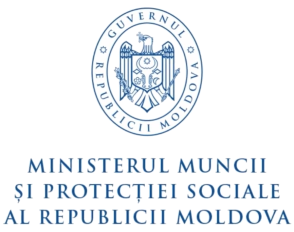 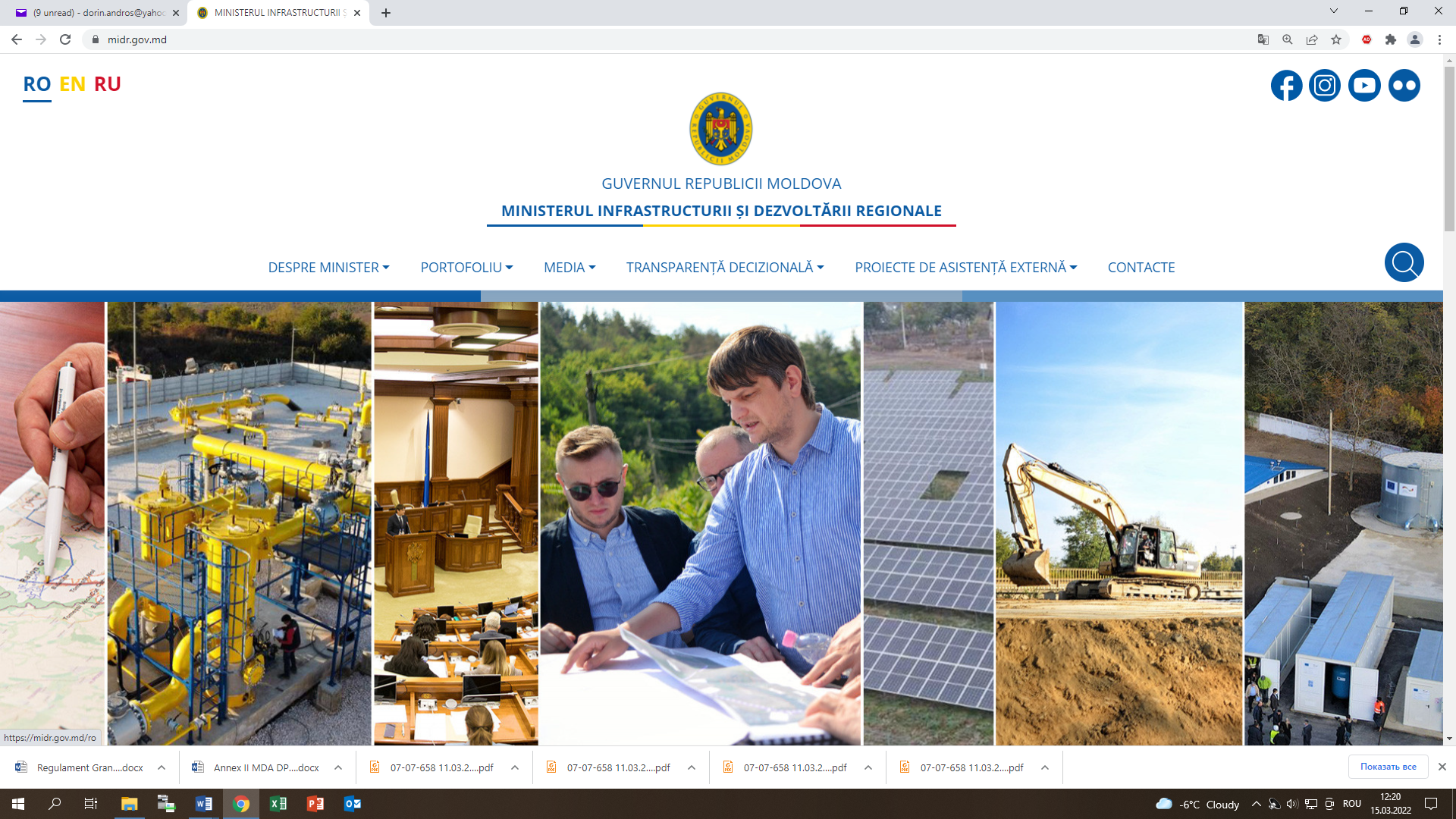 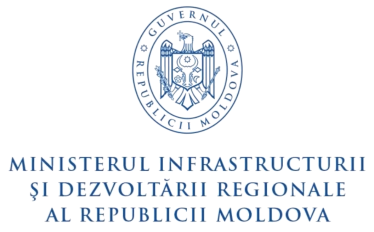 Programul Național „Servicii de îngrijire copii cu vârsta pâna la 3 ani”Programul Național „Servicii de îngrijire copii cu vârsta pâna la 3 ani”Programul Național „Servicii de îngrijire copii cu vârsta pâna la 3 ani”Domeniul de intervenție D-2. Construcția și renovarea infrastructurii socialeMăsura de finațare M-2.1. Construcția, renovarea/reabilitarea clădirilor publice, inclusiv prin  măsuri de îmbunătățire a eficienței energetice (creșterea performanței energetice) a clădirilor publiceValoarea estimată,fără TVA (lei)Tipul achiziției publicepînă la 375.000,00 leipentru achiziția publică a lucrărilorpînă la 300.000,00 leipentru achiziția publică a serviciilor și bunurilor450.000,00 lei per proiect (inclusiv TVA)20-22 iunie 2023e-mail: office@ondrl.gov.mdtel.: 022-27-91-22e-mail: office@ondrl.gov.md22 iunie 2023, ora 17 00Achiziția publicăObiectul achizițieiPrag, valoarea estimativă (VE), fără TVAModalitatea desfășurării procedurii de achizițieTermen de depunere a ofertelorTermen de solicitare a clarificărilorTermen de răspuns la solicităriAchiziție de valoare micăLucrăriVE < 200 000  leiContractare directă---Achiziție de valoare micăServiciiVE < 150 000 leiContractare directă---Achiziție de valoare micăBunuriVE < 150 000 leiContractare directă---Achiziție de valoare micăLucrări200 000 lei ≤ VE < 375 000  leiprin intermediul SIA „RSAP”cel puțin 2 zile (HG 870/2022, pct. 34)minimum 1 zi(HG 870/202, pct. 29)minimum 1 zi lucrătoare pînă la expirarea termenului limită de depunere a ofertelor (HG 870/2022, pct. 30)Achiziție de valoare micăServicii150 000 lei ≤ VE < 300 000  leiprin intermediul SIA „RSAP”cel puțin 2 zile (HG 870/2022, pct. 34)minimum 1 zi(HG 870/202, pct. 29)minimum 1 zi lucrătoare pînă la expirarea termenului limită de depunere a ofertelor (HG 870/2022, pct. 30)Achiziție de valoare micăBunuri150 000 lei ≤ VE < 300 000  leiprin intermediul SIA „RSAP”cel puțin 2 zile (HG 870/2022, pct. 34)minimum 1 zi(HG 870/202, pct. 29)minimum 1 zi lucrătoare pînă la expirarea termenului limită de depunere a ofertelor (HG 870/2022, pct. 30)Referință: Concurs în cadrul apelului competitiv de selectare a proiectelor de dezvoltare locală pentru oferirea unor granturi mici din mijloacele Fondului național pentru dezvoltare regională și locală Apel tematic „Extinderea grupelor de creșă publice-2023”Titlul (denumirea) proiectului Extinderea grupelor de creșă publiceDomeniul de intervențieConstrucția și renovarea infrastructurii socialeMăsura de finanțare2.1 Construcția, renovarea/reabilitarea clădirilor publice, inclusiv prin  măsuri de îmbunătățire a eficienței energetice (creșterea performanței energetice) a clădirilor publiceDosarul nr.   (nr. se acordă de către ONDRL la înregistrare)(doar pentru uz oficial)(doar pentru uz oficial)1.1 Denumirea aplicantuluiDenumirea completă a APL, inclusiv acronimul (dacă există).1.2 Adresa juridică a aplicantuluiAdresa juridică a sediului APL1.3 Codul fiscal al aplicantului1.4 Datele de contact ale aplicantuluiNumele, prenumele, datele de contact, adresa e-mail, nr. de telefon (fix și mobil), pagina web2.1 Obiectivele proiectuluiObiectivul general:Obiectivele specifice: 2.2 Grupul/ Grupurile-țintăSunt grupurile / entitățile, care vor fi direct implicate  în proiect și vor avea de cîștigat conform scopului acestuia2.3 Beneficiarii finaliSunt persoanele/ instituțiile care vor beneficia de avantajele  proiectului pe un termen lung, atît la nivelul societății cît și al sectorului Indicați numărul populației din localitatea/ localitățile în care se va implementa proiectul în conformitate cu datele ultimului recensămînt al populației efectuat de Biroul Național de Statistică2.4 Rezultatele scontateIndicați rezultatele obținute pe termen mediu produse de acțiunile proiectului în vederea atingerii obiectivului propus. Proiectele trebuie să includă cel puțin unul dintre rezultatele indicate în Regulament dar pot include și alte rezultate relevante.2.5 Produsele proiectului Indicați livrabilele rezultate imediate produse de acțiunile proiectului. Proiectele trebuie să includă cel puțin unul dintre indicatorii de produs menționați în Ghid dar pot include și alți indicatori relevanți proiectului2.6 Activitățile principaleSpecificați principalele acțiuni desfășurate în cadrul proiectului pentru atingerea obiectivului propus.2.7 Localizarea proiectuluiSpecificați denumirea localității și denumirea completă a instituției publice.2.8 Durata proiectuluiPînă la 6 luniIndicați perioada propusă pentru implementarea proiectului, estimînd perioada de la semnarea unui contract de finanțare și pînă la recepția lucrărilor/serviciilor/bunurilor. Durata proiectului trebuie să se încadreze în limitele stabilite de Ghid.2.9 Bugetul estimat al proiectului (mdl), inclusiv:Indicați costul estimat al proiectului, luînd în considerație doar costurile eligibile2.10 Suma solicitată din FNDRL (mdl)2.11 Contribuția aplicantului Dacă se prevede2.12 Unitatea de implementareIndicați membrii echipei de implementare a proiectului din cadrul administrației publice locale (pentru fiecare membru al echipei indicați numele, experiența similară, funcția în cadrul proiectului, responsabilități în cadrul proiectului, gradul de implicare în proiect) Nr. crtActivitateaA-2023A-2023A-2023A-2023A-2023A-2023A-2023Responsabil de implementareNr. crtActivitateaVIIVIIIIXXXIXIIResponsabil de implementare12Pregătirea și depunerea dosarului complet al proiectului3Semnarea contractului de finanțare4Atribuirea contractelor de achiziții publice...............Recepția la terminarea lucrărilorIndicatorii proiectuluiValoarea indicatorului la începutul implementării proiectuluiValoarea indicatorului la finalul implementării proiectuluiIndicatori de rezultat:Indicatori de rezultat:Indicatori de rezultat:Indicator de produs:Indicator de produs:Indicator de produs:RiscAcțiuni de diminuareReferință: Concurs în cadrul apelului competitiv de selectare a proiectelor de dezvoltare locală pentru oferirea unor granturi mici din mijloacele Fondului național pentru dezvoltare regională și locală Apel tematic „Extinderea grupelor de creșă publice-2023”Codul proiectului:Poziția 1Poziția 2Poziția 3Poziția 4Codul proiectului:XX21XXXGM23AN – Anenii NoiBS – BasarabeascaBR – BriceniCH – CahulCT – CantemirCL – CălărașiCS – CăușeniCM – CimișliaCR – CriuleniDN – DondușeniDR – DrochiaDB – DubăsariED – EdinețFL – FăleștiFR – FloreștiGL – GlodeniHN – Hîncești IL – IaloveniLV – LeovaNS – NisporeniOR – OrheiRZ – RezinaRS – RîșcaniSG – SîngereiSR – SorocaST – StrășeniSD – ȘoldăneștiSV – Ștefan VodăTR – TaracliaTL – TeleneștiUN – UngheniCC – mun. ChișinăuGE – UTA GăgăuziaCodul unic de identificare a proiectuluiData depunerii cereriiRaionDenumirea proiectului Domeniul de intervențieMăsura de intervențieAplicantul (entitatea) Localizarea proiectuluiNumele, prenumele persoanei care a depus dosarulNumele, prenumele registratoruluiCONFIRMAREArecepționării dosarului de aplicare la concursul în cadrul apelului competitiv de granturi mici 2023Codul dosarului (proiectului) 	___   ___ ___   ___ ___ ___   GM-2023Data depunerii dosarului        	_____________________Raion          			_____________________Denumirea proiectului         	__________________________________________________________________________________________________________________________________________________________________________________________________________________Domeniul de intervenție         	______________________________________________________Măsura de intervenție 		____________________________________________________________________________________________________________________________________Aplicantul                              	______________________________________________________Localizarea proiectului 	______________________________________________________A predat: 	_________________________________________________                                                                         (numele, prenumele, semnătura reprezentatului aplicantului)A primit: 	_________________________________________________                                                               (numele, prenumele, semnătura registratorului ONDRL)                                              Referință: Concurs în cadrul apelului competitiv de selectare a proiectelor de dezvoltare locală pentru oferirea unor granturi mici din mijloacele Fondului național pentru dezvoltare regională și locală Apel tematic „Extinderea grupelor de creșă publice-2023”Codul proiectuluiTitlul proiectuluiAplicantLocalizarea proiectului Criterii de evaluareConstatările la evaluarea administrativăEvaluarea tehnicăEvaluarea tehnicăCriterii de evaluareConstatările la evaluarea administrativăScorul maximScorul acordat de comisie1. Relevanța și oportunitatea proiectului1. Relevanța și oportunitatea proiectului201.1 Corespunderea proiectului.- Proiectul contribuie la îndeplinirea obiectivelor, indicatorilor de rezultat și de realizare a măsurilor de dezvoltare locală.- Proiectul îndeplinește criteriile specifice domeniului de intervenție.- Problema adresată de proiect este una actuală și cu impactul asupra dezvoltării localității.Se va evalua coerența proiectului cu obiectivele de dezvoltare locală precum și contribuția proiectului propus la îndeplinirea obiectivelor, rezultatelor și indicatorilor pentru măsura adresata.81.2 Oportunitatea investiției prin contribuția la conformarea cu strategiile locale/sectoriale și strategiile naționale - Proiectul asigură conformarea cu prevederile documentelor de politici ale localității sau din sectorul vizat, regulamentelor și documentelor strategice relevante.Se va evalua modul în care se asigură încadrarea proiectului în prevederile documentelor strategice sectoriale: strategiile, planurile și programele definite la nivel regional și național.81.3  Impactul preconizat asupra grupurilor-țintă /beneficiarilor - Proiectul contribuie la ameliorarea situației grupului țintă și corespunde necesităților acestoraSe va urmări descrierea informațiilor privind situația grupului țintă, identificarea necesităților și problemelor cu care aceștia se confruntă, măsura în care acțiunile sunt adecvate grupului țintă și impactului scontat.42. Coerența și calitatea pregătirii proiectului2. Coerența și calitatea pregătirii proiectului602.1 Descrierea investițiilor propuse- Investițiile propuse sunt clar formulate în raport cu problemele majore, situația curentă și evoluțiile preconizate.Se vor evalua informațiile referitoare la prezentarea situației existente din aria de operare, rata de creștere a cererii etc., deficiențele identificate, corelarea dintre deficiențe și modalitatea de remediere prin investițiile propuse.52.2 Obiectivele proiectului sunt clar formulate- Obiectivele proiectului sunt clare, realizabile şi ușor verificabile, și răspund problemelor identificateSe va urmări ca obiectivele propuse să fie clar descrise, măsurabile și realizabile în termenele propuse.52.3 Cuantificarea rezultatelor așteptate- Sunt prezentate în mod clar rezultatele și produsele proiectului prin indicatorii de realizare imediată și a indicatorilor fizici propuși pentru monitorizarea progresului în implementare.Se va urmări completarea indicatorilor de realizare și indicatorilor fizici, asigurarea caracterului măsurabil al acestora și corelarea cu activitățile propuse.52.4 Fezabilitate tehnică a proiectului- Propunerea de proiect este clară, coerentă, realistă şi fezabilă (cu referire la operațiunile propuse, termenele de realizare) și se bazează pe o analiză de opțiuni fundamentată corect și pe o nevoie corect estimată a investițiilor în termeni de capacități, extinderi şi reabilitări, îmbunătățiri ale sistemului de operare existent, în corelare cu evoluția cererii.Se vor evalua următoarele:- investițiile propuse sunt clar descrise, justificate pe baza unor analize de opțiuni, fezabile din punct de vedere instituțional, tehnic, de mediu și corelate cu indicatorii fizici și calendarul proiectului;- analiza cererii a fost realizată pe baza unor estimări viabile și în concordanță cu principalele tendințe demografice și evoluții în sectorul respectiv, care justifică necesitatea proiectului și capacitatea dotărilor proiectului;- cea mai bună opțiune selectată pentru implementare (soluția tehnică), inclusiv justificarea opțiunii alese, se bazează pe o analiză de opțiuni unde au fost analizate principalele alternative;- caracterul adecvat al tehnologiei propuse pentru proiect și capacitatea beneficiarului final de a asigura sustenabilitatea acesteia sau, în cazul unei capacități insuficiente a beneficiarului final, prevederea unor dispoziții suficiente pentru a aduce capacitatea la nivelul necesar;- proiectul este fezabil și poate fi implementat în perioada planificată pentru proiect, inclusiv gradul de obținere a avizelor / autorizațiilor necesare implementării proiectului și data estimată cînd pot fi obținute avizele / autorizațiile.152.5 Descrierea potențialelor riscuri și dificultăți în implementareSe vor urmări să fie prezentate în mod realist principalele riscuri identificate, precum și măsurile propuse pentru atenuarea acestora.52.6 Viabilitatea economică - Proiectul este viabil din punct de vedere economic și financiar și are efecte socio-economice pozitive.Concluziile vor fi formulate pe baza analizei cost-beneficiu, urmărindu-se ca investițiile propuse să fie sustenabile din punct de vedere al raportului cost-beneficiu), conform criteriilor de mai jos:Analiza financiară – se va urmări prezentarea elementelor și parametrilor utilizați în analiza cost-beneficiu și principalii indicatori ai analizei financiare, inclusiv estimarea costurilor pentru corectarea impactului negativ asupra mediului, după caz.Analiza economică – se va urmări prezentarea informațiilor cu privire la beneficiile economice, indicatorii analizei economice și impactul proiectului asupra forței de muncă, precum și identificarea altor costuri și beneficii ne-cuantificabile. 152.7 Propunerea de buget- Propunerea de buget corespunde acțiunilor descrise în partea tehnică.Se vor indica sursele de estimare a valorilor de buget și costuri.103. Viabilitatea proiectului (financiară şi administrativă)3. Viabilitatea proiectului (financiară şi administrativă)203.1 Aplicantul a identificat acțiunile necesare pentru asigurarea continuității proiectuluiSe va urmări prezentarea informațiilor referitoare acțiunile propuse după terminarea proiectului.83.2 Aplicantul a identificat și estimat corect disponibilitatea resurselor financiare și umane necesare pentru asigurarea continuității proiectuluiSe va urmări prezentarea informațiilor referitoare la funcționarea în viitor a investiției, precum și mecanismele instituționale propuse.83.3 Aplicantul prezintă modul în care rezultatele obținute prin proiect vor produce efecte și după finalizarea acestuiaSe va  urmări prezentarea informațiilor referitoare la gestionarea infrastructurii după finalizarea proiectului, utilizarea optimă a infrastructurii, alte beneficii necuantificate prin proiect etc. 4Total100Referință: Concurs în cadrul apelului competitiv de selectare a proiectelor de dezvoltare locală pentru oferirea unor granturi mici din mijloacele Fondului național pentru dezvoltare regională și locală Apel tematic „Extinderea grupelor de creșă publice-2023”Codul proiectuluiTitlul proiectuluiDomeniul de intervențieMăsura de finanțare1.1 Denumirea beneficiarului1.2 Adresa juridică a beneficiarului1.3 Codul fiscal al beneficiarului1.4 Datele de contact ale beneficiarului2.1 Obiectivele proiectuluiObiectivul general:Obiectivele specifice: 2.2 Grupul/ Grupurile-țintă2.3 Beneficiarii finali2.4 Rezultatele scontate2.5 Produsele proiectului 2.6 Activitățile principale2.7 Localizarea proiectului2.8 Durata proiectului2.9 Bugetul estimat al proiectului (mdl), inclusiv:2.10 Suma solicitată din FNDRL (mdl)2.11 Contribuția aplicantului 2.12 Unitatea de implementareNr. crtActivitateaA-2023A-2023A-2023A-2023A-2023A-2023A-2023Responsabil de implementareNr. crtActivitateaVIIVIIIIXXXIXIIResponsabil de implementare1234.........Indicatorii proiectuluiValoarea indicatorului la începutul implementării proiectuluiValoarea indicatorului la finalul implementării proiectuluiIndicatori de rezultat:Indicatori de rezultat:Indicatori de rezultat:Indicator de produs:Indicator de produs:Indicator de produs: Nr. crt.Activități întreprinse pentru asigurarea sustenabilității bunuluiInstituția Persoana responsabilăCosturi (lei)Sursele de finanțareTermen de realizareSurse și mijloace de verificareRiscAcțiuni de diminuarePartenerul proiectuluiRolul și contribuțiaActivitățiCheltuieliUnitățiNumăr de unitățiCost unitar (mdl)Costuri (mdl)Pondere în total buget (%)Perioada de implementareSumar bugetul estimat al proiectuluiSumar bugetul estimat al proiectuluiSumar bugetul estimat al proiectuluiSumar bugetul estimat al proiectuluiSumar bugetul estimat al proiectuluiCheltuieliUnitateNumăr de unitățiCost unitar (mdl)Costuri (mdl)Inclusiv din contul:Inclusiv din contul:Inclusiv din contul:CheltuieliUnitateNumăr de unitățiCost unitar (mdl)Costuri (mdl)Bugetul de stat (mdl)Contribuția proprie (mdl)Alte surse (mdl)(de specificat)1. Lucrări de construcții1.1 1.2...2. Servicii 2.12.23. Bunuri3.1 3.2 ...Sumar bugetul estimat al proiectuluiSumar bugetul estimat al proiectuluiSumar bugetul estimat al proiectuluiSumar bugetul estimat al proiectuluiNr. crtDenumirea actuluiNr. de file1Declarația aplicantului (Formular tipizat GM-4)2Decizia consiliului local de înaintare a proiectului pentru finanțareDocumentele de suport și cele confirmative:3Extras din registrul de stat al persoanelor juridice4Extras din registrul bunurilor imobile5Certificat de urbanism (dacă este aplicabil)6Documentația de proiect (în măsura aplicabilă):- Schița de proiect - Proiectul tehnic pe compartimente- Avize de racordare (dacă este aplicabil)- Raportul de verificare a documentației de proiect7Documentația de deviz:- Devizul general (Formularul nr. 9)- Devizul local (Formularul nr. 3)- Devizul local (Formularul nr. 7)- Catalog de prețuri unitare pentru obiect (Formularul nr. 5)- Raportul de verificare a documentație de deviz8Acord de mediu (dacă este aplicabil)Raportul auditului energetic (dacă este aplicabil)8Specificațiile tehnice ale bunurilor și echipamentelor planificate (dacă este aplicabil)9Caietul de sarcini pentru desfășurarea licitației publice10...Referință: Concurs în cadrul apelului competitiv de selectare a proiectelor de dezvoltare locală pentru oferirea unor granturi micidin mijloacele Fondului național pentru dezvoltare regională și locală Apel tematic „Extinderea grupelor de creșă publice-2023”Reprezentant legalEntitateaFuncțiaSemnăturaL.ȘData și loculReferințăConcurs în cadrul apelului competitiv de selectare a proiectelor de dezvoltare locală pentru oferirea unor granturi mici din mijloacele Fondului național pentru dezvoltare regională și locală. Apel tematic „Extinderea grupelor de creșă publice-2023”Concurs în cadrul apelului competitiv de selectare a proiectelor de dezvoltare locală pentru oferirea unor granturi mici din mijloacele Fondului național pentru dezvoltare regională și locală. Apel tematic „Extinderea grupelor de creșă publice-2023”Denumirea proiectuluiDenumirea proiectuluiCodul proiectuluiCodul proiectuluiCodul de identificare unic atribuit proiectului în cadrul programuluiContractContractTipul contractului de achiziție, data și numărul, inclusiv acordurile adiționaleAutoritatea contractantă /Beneficiar/Autoritatea contractantă /Beneficiar/Denumirea juridică a beneficiaruluiContractor/Antreprenor/Prestator/Furnizor/Contractor/Antreprenor/Prestator/Furnizor/Denumirea juridică a operatorului economic (antreprenor,  prestator,  furnizor)LotulLotulConform obiectului contractului de achizițieSuma totalăSuma totalăSuma facturată, leiSuma solicitatăSuma solicitatăSuma calculată pentru debursare, leiFacturaFacturaNr. și data (dacă sunt mai multe facturi, de menționat suma fiecăreia)Actele de confirmareActele de confirmarePentru lucrări:- Factura fiscală – copie;- Nota informativă privind valoarea lucrărilor executate (formular interdepartamental tipizat nr.C3) – original;- Procesul verbal de recepție a lucrărilor (formular interdepartamental tipizat nr.C2n) – original;- Devizul local de resurse / Borderoul de resurse (Forma 3) – original;- Catalogul de prețuri unitare (Forma 5) – original;- Extrasul din cartea tehnică – copie, pentru lucrările executate în perioada facturată;- Raportul narativ al responsabilului tehnic privind calitatea lucrărilor facturate – copie.Pentru servicii:- Factura fiscală – copie;- Actul de predare-primire a serviciului – original;- Raportul narativ de supraveghere tehnică pentru proiectele de infrastructură – original;- Actele pentru descrierea serviciului prestat în conformitate cu prevederile contractului de achiziții publice.Pentru bunuri:- Factura fiscală – copie;- Actul de predare-primire a bunurilor – original;- Documentația de identificare a bunurilor achiziționate (act de origine, act de calitate, raport de expertiză, certificat de înregistrare, pașaport tehnic, adeverință, manual de exploatare, talon de garanție, etc.) – copie.Antreprenor(denumirea antreprenorului contractat) (denumirea antreprenorului contractat) IDNOBeneficiar(denumirea autorității contractante)(denumirea autorității contractante)IDNOContractul de antreprizănr.___  din _______Suma contractului: Suma contractului: (lei)Acorduri adiționale la contractnr.___  din _______nr.___  din _______Suma contractului: Suma contractului: (lei)Acorduri adiționale la contractnr.___  din _______nr.___  din _______Perioada de executare prevăzută de contractPerioada de executare prevăzută de contract(luni)Acorduri adiționale la contractnr.___  din _______nr.___  din _______Durata contractului (valabilitatea)Durata contractului (valabilitatea)(data)Denumirea obiectului executat și adresaDenumirea obiectelor,categoriilor de lucrăriDenumirea obiectelor,categoriilor de lucrăriValoarea lucrărilor executate, leiValoarea lucrărilor executate, leiValoarea lucrărilor executate, leiValoarea lucrărilor executate, leiDenumirea obiectelor,categoriilor de lucrăriDenumirea obiectelor,categoriilor de lucrăriDe la începutul contractului, inclusiv luna raportatăDe la începutul anului, inclusiv luna raportatăDin care pe luna raportatăDin care pe luna raportatăDenumirea obiectelor,categoriilor de lucrăriDenumirea obiectelor,categoriilor de lucrăriDe la începutul contractului, inclusiv luna raportatăDe la începutul anului, inclusiv luna raportatăTotalInclusiv lucrări de montare a utilajului112345Nr. DenumireaPV-1-PV-2-PV-3-PV-4-PV-5-PV-6-PV-7-PV-….TotalTotalTVA 20%TVA 20%Total generalTotal generalNr. crtSimbol normeDenumirea lucrăriiU.M.CantitateaPreț--------------------------inclusiv salariu(lei/U.M.)Valoare-----------------------inclusiv salariu(col.5 x col.6) (lei/U.M.)12345671. Capitol Total capitol 1:Inclusiv salariuleileilei___________2. Capitol Total capitol 2:Inclusiv salariuleileilei____________Total:Inclusiv salariuTotal:Inclusiv salariuTotal:Inclusiv salariuleileilei____________Asigurări sociale           %           %           %Total100,00 +100,00 +100,00 +Cheltuieli de transport           %           %           %Total100,00 +100,00 +100,00 +Cheltuieli pentru depozitare           %           %           %Total cheltuieli directe100,00 +100,00 +100,00 +Cheltuieli de regie           %           %           %Total100,00 +100,00 +100,00 +Beneficiu de deviz           %           %           %Total100,00 +100,00 +100,00 +TVA           %           %           %Total proces-verbal:Inclusiv salariuTotal proces-verbal:Inclusiv salariuTotal proces-verbal:Inclusiv salariuleileilei____________Nr. crtSimbol normeDenumire lucrări și cheltuieliU.M.Cantitate conform datelor de proiectValoarea de deviz, leiValoarea de deviz, leiNr. crtSimbol normeDenumire lucrări și cheltuieliU.M.Cantitate conform datelor de proiectPe unitatea de măsurăTotal1234567Total borderou de resurse nr:ManoperaManoperaManoperaManoperaManoperaManoperaManoperaTotal manoperaMaterialeMaterialeMaterialeMaterialeMaterialeMaterialeMaterialeTotal materiale de construcțiiUtilaje de construcțiiUtilaje de construcțiiUtilaje de construcțiiUtilaje de construcțiiUtilaje de construcțiiUtilaje de construcțiiUtilaje de construcțiiTotal utilaje de construcțiiTotalleileileiAsigurări sociale           %           %           %Total100,00 +100,00 +100,00 +Cheltuieli de transport           %           %           %Total100,00 +100,00 +100,00 +Cheltuieli pentru depozitare           %           %           %Total cheltuieli directe100,00 +100,00 +100,00 +Cheltuieli de regie           %           %           %Total100,00 +100,00 +100,00 +Beneficiu de deviz           %           %           %Total deviz100,00 +100,00 +100,00 +Asigurări sociale și medicale           %           %           %Total100,00 +100,00 +100,00 +TVA           %           %           %Total devizTotal devizTotal deviz100,00 +100,00 +100,00 +Nr. crtSimbol normeDenumire lucrări, cheltuieli și resurseU.M.Consum resurse pe unitate de măsurăValoarea, leiValoarea, leiNr. crtSimbol normeDenumire lucrări, cheltuieli și resurseU.M.Consum resurse pe unitate de măsurăPe unitatea de măsurăTotal-------------------incl.salariu12345671. Capitol 2. CapitolNr. crtSimbol normeDenumirea serviciilorU.M.CantitateaValoarea, leiValoarea, leiNr. crtSimbol normeDenumirea serviciilorU.M.CantitateaPe unitate de măsurăTotal1234567Total pe act:Total pe act:Total pe act:Total pe act:Total pe act:Total pe act:Nr. crtSimbol normeDenumirea serviciilorU.M.CantitateaValoarea, leiValoarea, leiNr. crtSimbol normeDenumirea serviciilorU.M.CantitateaPe unitate de măsurăTotal1234567Total pe act:Total pe act:Total pe act:Total pe act:Total pe act:Total pe act: